Приложение: Образец заявления кандидата для участия в конкурсе;         Согласие на обработку персональных данных претендента на замещение должности             федеральной государственной гражданской службы;         Разъяснение субъекту персональных данных юридических последствий отказа предоставить свои персональные данные;Образец анкеты и порядок ее заполнения;Проекты должностных регламентов государственных гражданских служащих;Порядок проведения тестирования.Заявление для гражданина Российской ФедерацииЗаявлениеПрошу   допустить   меня   к участию в конкурсе на замещение вакантной должности государственной гражданской службы Российской Федерации ______________________________________________________________________                             			(наименование должности, отдела)__________________________________________________________________________________  	С Федеральным законом от 27 июля . N 79-ФЗ "О государственной  гражданской службе Российской Федерации", иными нормативными правовыми актами о государственной гражданской службе Российской Федерации, с квалификационными требованиями для замещения вакантной должности, ознакомлен (а).    	С проведением процедуры оформления допуска к сведениям, составляющим государственную и иную охраняемую законом тайну, согласен (а).С ограничениями и запретами, установленными законодательством Российской Федерации о государственной гражданской службе для поступления на гражданскую службу и ее прохождения ознакомлен (а).Даю согласие на осуществление обработки персональных данных с использованием средств автоматизации или без использования таких средств с соблюдением принципов и правил обработки персональных данных, предусмотренных ФЗ «О персональных данных».К заявлению прилагаю: (перечислить прилагаемые документы).___________                                 ___________		 	___________________          (дата)                        		            (подпись)   		                       	(фамилия  и.о.)Заявление для гражданского служащегоЗаявлениеПрошу   допустить   меня   к  участию  в конкурсе на замещение вакантной должности  государственной гражданской службы Российской Федерации ______________________________________________________________________                             			(наименование должности, отдела)__________________________________________________________________________________  	С Федеральным законом от 27 июля . N 79-ФЗ "О государственной  гражданской службе Российской Федерации", иными нормативными правовыми актами о государственной гражданской службе Российской Федерации, с квалификационными требованиями для замещения вакантной должности, ознакомлен (а).    	С проведением процедуры оформления допуска к сведениям, составляющим государственную и иную охраняемую законом тайну, согласен (а).С ограничениями и запретами, установленными законодательством Российской Федерации о государственной гражданской службе для поступления на гражданскую службу и ее прохождения ознакомлен (а).Даю согласие на осуществление обработки персональных данных с использованием средств автоматизации или без использования таких средств с соблюдением принципов и правил обработки персональных данных, предусмотренных ФЗ «О персональных данных».К заявлению прилагаю: (перечислить прилагаемые документы).___________                                 ___________		 	___________________           (дата)                        		            (подпись)   		             	               (фамилия  и.о.)Заполняется собственноручноУТВЕРЖДЕНО приказом МРИ ФНС России по крупнейшим налогоплательщикам № 5 от «01» февраля 2019 г. № 30Cогласие на обработку персональных данных претендента на замещение должности федеральной государственной гражданской службыг. Москва                                                                                                                 "__" ________ 20__ г.    Я, _____________________________________________________________________________,                                                                   (фамилия, имя, отчество)зарегистрированный(ная) по адресу __________________________________________________,  _________________________________________________________________________________ паспорт серия _________ № ___________, выдан ___________, _______________________							                     (дата)		      (кем выдан)	       _____________________________________________________________________________,  свободно, своей волей и в своем интересе даю согласие уполномоченным должностным лицам Межрегиональной инспекции Федеральной налоговой службы по крупнейшим налогоплательщикам № 3, расположенной по адресу: 129110, г. Москва, ул. Большая Переяславская, д. 66, стр. 1, и Межрайонной инспекции Федеральной налоговой службы по крупнейшим налогоплательщикам № 5, расположенной по адресу: 115191, г. Москва, ул. 3-я Рощинская, влд. 3, стр. 2, на обработку (любое   действие (операцию) или совокупность действий(операций), совершаемых с использованием средств автоматизации или без использования таких средств с персональными данными, включая сбор, запись, систематизацию, накопление, хранение, уточнение (обновление, изменение), извлечение, использование, передачу (распространение, предоставление, доступ), обезличивание, блокирование, удаление, уничтожение) следующих персональных данных:- фамилия, имя, отчество, дата и место рождения, гражданство;прежние фамилия, имя, отчество, дата, место и причина изменения (в случае изменения);- владение иностранными языками и языками народов Российской Федерации;- образование (когда и какие образовательные учреждения закончил, номера дипломов, направление подготовки или специальность по диплому, квалификация по диплому);- послевузовское профессиональное образование (наименование образовательного или научного учреждения, год окончания), ученая степень, ученое звание (когда присвоены, номера дипломов, аттестатов);выполняемая работа с начала трудовой деятельности;- классный чин федеральной государственной гражданской службы и (или) гражданской службы субъекта Российской Федерации и (или) муниципальной службы, дипломатический ранг, воинское и (или) специальное звание, классный чин правоохранительной службы, классный чин юстиции (кем и когда присвоены);- государственные награды, иные награды и знаки отличия (кем награжден и когда);- степень родства, фамилии, имена, отчества, даты рождения близких родственников (отца, матери, братьев, сестер и детей), а также мужа (жены);- места рождения, места работы и домашние адреса близких родственников (отца, матери, братьев, сестер и детей), а также мужа (жены);- фамилии, имена, отчества, даты рождения, места рождения, места работы и домашние адреса бывших мужей (жен);- пребывание за границей (когда, где, с какой целью);- близкие родственники (отец, мать, братья, сестры и дети), а также муж (жена), в том числе бывшие, постоянно проживающие за границей и (или) оформляющие документы для выезда на постоянное место жительства в другое государство (фамилия, имя, отчество, с какого времени проживают за границей);- адрес регистрации и фактического проживания;- дата регистрации по месту жительства;- паспорт (серия, номер, кем и когда выдан);- свидетельства   о   государственной   регистрации   актов гражданского состояния;- номер телефона;- отношение к воинской обязанности, сведения по воинскому учету (для граждан, пребывающих в запасе, и лиц, подлежащих призыву на военную службу);- идентификационный номер налогоплательщика;- номер страхового свидетельства обязательного пенсионного страхования;- наличие (отсутствие) судимости;- допуск к государственной тайне, оформленный за период работы, службы,учебы (форма, номер и дата); - заключение медицинского учреждения о наличии (отсутствии) заболевания,препятствующего   поступлению   на   государственную   гражданскую   службуРоссийской Федерации или ее прохождению;- сведения   о   доходах, расходах, об имуществе и обязательствах имущественного характера, а также о доходах, о расходах, об имуществе и обязательствах имущественного характера супруги (супруга) и несовершеннолетних детей. Вышеуказанные  персональные  данные  предоставляю для обработки в целях обеспечения   соблюдения   в  отношении  меня  законодательства  Российской Федерации  в  сфере  отношений, связанных с поступлением на государственную гражданскую   службу  Российской  Федерации  (работу),  ее  прохождением  и прекращением  (трудовых  и  непосредственно связанных с ними отношений) для реализации   функций,   возложенных  на  Межрайонную инспекцию Федеральной налоговой службы по крупнейшим налогоплательщикам № 5 действующим законодательством.    Я ознакомлен(а), что:    1)   согласие   на обработку персональных данных действует с даты подписания   настоящего   согласия   в   течение всего срока федеральной государственной   гражданской   службы (работы) в Межрайонной инспекции Федеральной налоговой службы по крупнейшим налогоплательщикам № 5;    2)  согласие на обработку персональных данных может быть отозвано на основании письменного заявления в произвольной форме;    3)   в   случае   отзыва  согласия  на  обработку  персональных  данных Межрегиональная инспекция Федеральной налоговой службы по крупнейшим налогоплательщикам № 3 и Межрайонной инспекции Федеральной налоговой службы по крупнейшим налогоплательщикам № 5 вправе  продолжить обработку персональных данных при наличии оснований, указанных в пунктах 2 - 11 части 1 статьи 6, части 2 статьи 10 и части 2 статьи 11 Федерального закона от 27 июля 2006 г. N 152-ФЗ "О персональных данных";    4)  после увольнения с федеральной государственной гражданской службы (прекращения   трудовых   отношений) персональные   данные   хранятся в Межрегиональной инспекции Федеральной налоговой службы по крупнейшим налогоплательщикам № 3 и Межрайонной инспекции Федеральной налоговой службы по крупнейшим налогоплательщикам № 5 в течение срока хранения документов, предусмотренного   действующим законодательством Российской Федерации;    5)  персональные данные, предоставляемые в отношении третьих лиц, будут обрабатываться   только   в   целях осуществления и выполнения функций, возложенных законодательством Российской Федерации на Межрегиональную инспекцию Федеральной налоговой службы по крупнейшим налогоплательщикам № 3 и Межрайонной инспекции Федеральной налоговой службы по крупнейшим налогоплательщикам № 5.        Дата начала обработки персональных данных:        _____________________________             	                        (дата) _____________________________                                                                                                                                                                                    (подпись)УТВЕРЖДЕНО приказом МРИ ФНС России по крупнейшим налогоплательщикам № 5 от «01» февраля 2019 г. № 30Разъяснения субъекту персональных данных юридических последствий отказа предоставить свои персональные данные    	В соответствии со статьями 26, 42 Федерального закона от 27 июля 2004 г.  N 79-ФЗ "О государственной гражданской службе Российской Федерации" (Собрание законодательства Российской Федерации, 2004, N 31, ст. 3215; 2013, N 19, ст.  2326; N 27, ст.  3462, 3477; 2014, N 14, ст. 1545), Положением о персональных данных федерального государственного гражданского служащего Российской Федерации и ведении его личного дела, утвержденным Указом Президента Российской Федерации от 30 мая 2005 г. N 609 (Собрание законодательства Российской Федерации, 2005, N 23, ст. 2242; 2008, N 43, ст.  4921; 2014, N 27, ст.  3754), статьями 65, 86 Трудового кодекса Российской Федерации (Собрание законодательства Российской Федерации, 2002, N 1, ст.  3; 2006, N 27, ст. 2878; 2010, N 52, ст. 7002; 2013, N 19, ст. 2326; N 27, ст. 3477; 2014, N 26, ст. 3405) определен перечень персональных данных, который субъект персональных данных обязан предоставить в связи с поступлением или прохождением государственной гражданской службы (работы). Без представления субъектом персональных данных обязательных для заключения служебного контракта (трудового договора) сведений служебный контракт (трудовой договор) не может быть заключен.    	На основании пункта 11 части 1 статьи 33 Федерального закона 
от 27 июля 2004 г.  N 79-ФЗ "О государственной гражданской службе Российской Федерации" (Собрание законодательства Российской Федерации, 2004, N 31, ст. 3215; 2013, N 14, ст.  1665; 2014, N 14, ст. 1545), пункта 11 статьи 77 Трудового   кодекса   Российской   Федерации (Собрание законодательства Российской Федерации, 2002, N 1, ст. 3; 2006, N 27, ст. 2878; 2014, N 14, ст.   1547; N   26, ст.  3405) служебный контракт (трудовой договор) прекращается вследствие нарушения установленных обязательных правил его заключения, если это нарушение исключает возможность замещения должности (продолжения работы).Мне, __________________________________________________________________                                                           (фамилия, имя, отчество)разъяснены юридические последствия отказа предоставить свои персональные данные."__" ________ 20__ г.                  ____________________________________							                  (подпись)УТВЕРЖДЕНА
распоряжением Правительства
Российской Федерации
от 26.05.2005 № 667-р(в ред. распоряжения Правительства РФ от 16.10.2007 № 1428-р,
постановление Правительства РФ 
от 05.03.2018 №227)АНКЕТА
11. Выполняемая работа с начала трудовой деятельности (включая учебу в высших и средних специальных учебных заведениях, военную службу, работу по совместительству, предпринимательскую деятельность и т.п.).При заполнении данного пункта необходимо именовать организации так, как они назывались в свое время, военную службу записывать с указанием должности и номера воинской части.12. Государственные награды, иные награды и знаки отличия13. Ваши близкие родственники (отец, мать, братья, сестры и дети), а также муж (жена), в том числе бывшие.Если родственники изменяли фамилию, имя, отчество, необходимо также указать их прежние фамилию, имя, отчество.14. Ваши близкие родственники (отец, мать, братья, сестры и дети), а также муж (жена), в том числе бывшие, постоянно проживающие за границей и (или) оформляющие документы для выезда на постоянное место жительства в другое государство  (фамилия, имя, отчество,с какого времени они проживают за границей)14(1).  Гражданство (подданство) мужа (жены).  Если муж (жена) не имеет гражданства Российской Федерации или помимо гражданства Российской Федерации имеет также гражданство (подданство)  другого государства, укажите (заполняется при поступлении  на  федеральную государственную   гражданскую   службу   в   системе  Министерства иностранных  дел  Российской  Федерации  для  замещения  должности федеральной государственной   гражданской   службы,   по  которой предусмотрено присвоение дипломатического ранга) _______________________________ _____________________________________________________________________________________15. Пребывание за границей (когда, где, с какой целью)  16. Отношение к воинской обязанности и воинское звание  17. Домашний адрес (адрес регистрации, фактического проживания), номер телефона (либо иной вид связи)  18. Паспорт или документ, его заменяющий  (серия, номер, кем и когда выдан)19. Наличие заграничного паспорта  (серия, номер, кем и когда выдан)20. Номер страхового свидетельства обязательного пенсионного страхования (если имеется)
21. ИНН (если имеется)  22. Дополнительные сведения (участие в выборных представительных органах, другая информация, которую желаете сообщить о себе)  23. Мне известно, что сообщение о себе в анкете заведомо ложных сведений и мое несоответствие квалификационным требованиям могут повлечь отказ в участии в конкурсе и приеме на должность, поступлении на государственную гражданскую службу Российской Федерации или на муниципальную службу в Российской Федерации.      На проведение в отношении меня проверочных мероприятий и обработку моих персональных данных (в том числе автоматизированную обработку) согласен (согласна).О б р а з е цА Н К Е Т А					(заполняется собственноручно)Фамилия     Иванова        Имя              НинаОтчество   Петровна11. Выполняемая работа с начала трудовой деятельности (включая учебу в высших и среднихспециальных учебных заведениях, военную службу, работу по совместительству, предприниматель-скую деятельность и т.п.).При заполнении данного пункта необходимо именовать организации так, как они назывались в свое время, военную службу записывать с указанием должности и номера воинской части.12. Государственные награды, иные награды и знаки отличия: Государственных наград, иных наград и знаков отличия не имею;Государственных наград не имею. В 2003 году награждена ведомственным знаком отличия «Отличник Министерства Российской Федерации по налогам и сборам».13. Ваши близкие родственники (отец, мать, братья, сестры и дети), а также муж (жена), в том числебывшие. Если родственники изменяли фамилию, имя, отчество, необходимо также указать их прежние фамилию, имя, отчество.14. Ваши близкие родственники (отец, мать, братья, сестры и дети), а также муж (жена), в том числе бывшие, постоянно проживающие за границей и (или) оформляющие документы для выезда на постоянное место жительства в другое государство Близких родственников, постоянно поживающих за границей не имею. Дочь Беккер Е.И. оформляет документы для выезда на постоянное место жительства в Германию.14(1).  Гражданство (подданство) мужа (жены).  Если муж (жена) не имеет гражданства Российской Федерации или помимо гражданства Российской Федерации имеет также гражданство (подданство)  другого государства, укажите (заполняется при поступлении  на  федеральную государственную   гражданскую   службу   в   системе  Министерства иностранных  дел  Российской  Федерации  для  замещения  должности федеральной государственной   гражданской   службы,   по  которой предусмотрено присвоение дипломатического ранга) _______________________________ _____________________________________________________________________________________15. Пребывание за границей (когда, где, с какой целью) В 1978 году по туристической путевке была в Италии.16. Отношение к воинской обязанности и воинское звание Невоеннообязанная17. Домашний адрес (адрес регистрации, фактического проживания), номер телефона (либо иной вид связи) 454_________, Челябинская область, ________________ район, с. _______________, ул. _______________, д. 1, кв. 16. Дата регистрации по указанному адресу «___» _________ 2001Фактически проживаю по тому же адресу.Домашний телефон 2-15-15, рабочий 3-55-5518. Паспорт или документ, его заменяющий паспорт гражданина Российской Федерации 7402  544206 ОВД __________________района Челябинской области (код подразделения 042-076) выдан 10.01.2004 _________________________________________________________  19. Наличие заграничного паспорта  не имею____________________________________________20. Номер страхового свидетельства обязательного пенсионного страхования (если имеется)023-562-456-0121. ИНН (если имеется)  74302584655222. Дополнительные сведения (участие в выборных представительных органах, другая информация, которую желаете сообщить о себе) Дополнительных сведений не имею. 23. Мне известно, что сообщение о себе в анкете заведомо ложных сведений и мое несоответствие квалификационным требованиям могут повлечь отказ в участии в конкурсе и приеме на должность, поступлении на государственную гражданскую службу Российской Федерации или на муниципальную службу в Российской Федерации.На проведение в отношении меня проверочных мероприятий и обработку моих персональных данных (в том числе автоматизированную обработку) согласен (согласна).«____» ___________ 20 ___ г.                                                    Подпись _________________«____» ___________ 20 ___ г.                              ____________________________________                                                                                              							(подпись, фамилия работника кадровой службы)Должностной регламентстаршего государственного налогового инспектора правового отдела Межрайонной инспекции Федеральной налоговой службы по крупнейшим налогоплательщикам № 5  (наименование должности, структурного подразделения налогового органа Российской Федерации, наименование налогового органа Российской Федерации)I. Общие положения1. Должность федеральной государственной гражданской службы (далее - гражданская служба) старшего государственного налогового инспектора правового отдела МРИ ФНС России по крупнейшим налогоплательщикам № 5 (далее - старший государственный налоговый инспектор) относится к старшей группе должностей гражданской службы категории "специалисты".Регистрационный номер (код) должности – 11-3-4-095.2. Область профессиональной служебной деятельности старшего государственного налогового инспектора: регулирование налоговой деятельности. 3. Вид профессиональной служебной деятельности старшего государственного налогового инспектора: осуществление налогового контроля. 4. Назначение на должность и освобождение от должности старшего государственного налогового инспектора осуществляются начальником МРИ ФНС России по крупнейшим налогоплательщикам № 5 (далее - Инспекция).5. Старший государственный налоговый инспектор непосредственно подчиняется начальнику отдела, функционально – заместителю начальника отдела по соответствующим направлениям деятельности.II. Квалификационные требования 
для замещения должности гражданской службы6. Для замещения должности старшего государственного налогового инспектора устанавливаются следующие требования.6.1. Наличие высшего образования.6.2. Квалификационные требования к стажу гражданской службы или стажу работы по специальности не предъявляются.6.3. Наличие базовых знаний: включая знание Конституции Российской Федерации, федеральных конституционных законов, федеральных законов, указов Президента Российской Федерации, постановлений Правительства Российской Федерации, иных нормативных правовых актов применительно к исполнению конкретных должностных обязанностей; правовых основ прохождения федеральной государственной гражданской службы; правил делового этикета, порядка работы с обращениями граждан; правил и норм охраны труда, техники безопасности и противопожарной защиты; служебного распорядка Инспекции; порядка работы со служебной информацией, порядка работы с персональными данными и конфиденциальной информацией; инструкции по делопроизводству; возможности и особенности применения современных информационно-коммуникационных технологий в государственных органах, включая использование возможностей межведомственного документооборота; общих вопросов в области обеспечения информационной безопасности; должностного регламента.6.4. Наличие профессиональных знаний:6.4.1. В сфере законодательства Российской Федерации:Конституция Российской Федерации,Налоговый кодекс Российской Федерации, Бюджетный кодекс Российской Федерации, Арбитражный процессуальный кодекс Российской Федерации, Гражданский процессуальный кодекс Российской Федерации,Кодекс об административных правонарушениях Российской Федерации,Кодекс административного судопроизводства,Трудовой кодекс Российской Федерации,Федеральный закон от 27 мая 2003 г. № 58-ФЗ «О системе государственной службы Российской Федерации»,Федеральный закон от 27 июля 2004 г. № 79-ФЗ «О государственной гражданской службе Российской Федерации»,Федеральный закон от 27 июля 2006 г. № 152-ФЗ «О персональных данных»,Федеральный закон от 25 декабря 2008 г. № 273-ФЗ «О противодействии коррупции»,Федеральный закон от 03.12.2012 N 230-ФЗ "О контроле за соответствием расходов лиц, замещающих государственные должности, и иных лиц их доходам",           Федеральный закон Российской Федерации от 6 апреля 2011 г. № 63-ФЗ «Об электронной подписи»,Федеральный закон от 08 августа 2001 г. № 129-ФЗ «О государственной регистрации юридических лиц и индивидуальных предпринимателей», Федеральный закон от 06 октября 1999 г. № 184-ФЗ «Об общих принципах организации законодательных (представительных) и исполнительных органов государственной власти субъектов Российской Федерации», Федеральный закон от 06 октября 2003 г. № 131-ФЗ «Об общих принципах организации местного самоуправления в Российской Федерации», Федеральный закон от 29 ноября 2007 г. № 282-ФЗ «Об официальном статистическом учете и системе государственной статистики в Российской Федерации», Федеральный закон от 09 февраля 2009 г. № 8-ФЗ «Об обеспечении доступа к информации о деятельности государственных органов и органов местного самоуправления», Федеральный закон от 27 июля 2010 г. № 210-ФЗ «Об организации предоставления государственных и муниципальных услуг», Федеральный закон от 28 декабря 2013 г. № 443-ФЗ «О федеральной информационной адресной системе и о внесении изменений в Федеральный закон «Об общих принципах организации местного самоуправления в Российской Федерации», Закон Российской Федерации от 21 марта 1991 г. № 943-1 «О налоговых органах Российской Федерации», Указ Президента Российской Федерации от 7 мая 2012 г. № 601 «Об основных направлениях совершенствования системы государственного управления»,           Указ Президента РФ от 12.08.2002 г. № 885 "Об утверждении общих принципов служебного поведения государственных служащих"           Указ Президента Российской Федерации от 9 марта 2004 г. № 314 «О системе и структуре федеральных органов исполнительной власти»;           Указ Президента Российской Федерации от 11 августа 2016 г. №403 «Об Основных направлениях развития государственной гражданской службы Российской Федерации на 2016-2018 годы»;Постановление Правительства Российской Федерации от 30 сентября 2004 г. № 506 «Об утверждении Положения о Федеральной налоговой службе», Приказ Минфина России от 2 июля 2012 г. № 99н «Административный регламент Федеральной налоговой службы по предоставлению государственной услуги по бесплатному информированию (в том числе в письменной форме) налогоплательщиков, плательщиков сборов и налоговых агентов о действующих налогах и сборах, законодательстве о налогах и сборах и принятых в соответствии с ним нормативных правовых актах, порядке исчисления и уплаты налогов и сборов, правах и обязанностях налогоплательщиков, плательщиков сборов и налоговых агентов, полномочиях налоговых органов и их должностных лиц, а также по приему налоговых деклараций (расчетов)»;Приказ от 30 июня 2009 г. МВД России № 495 и ФНС России № ММ-7-2-347 «Об утверждении порядка взаимодействия органов внутренних дел и налоговых органов по предупреждению, выявлению и пресечению налоговых правонарушений и преступлений», Приказ ФНС Российской Федерации от 17 февраля 2011 г. № ММВ-7-2/168@ «Об утверждении Порядка направления требования о представлении документов (информации) и порядка представления документов (информации) по требованию налогового органа в электронном виде по телекоммуникационным каналам связи», Приказ ФНС России от 06 мая 2007 г. № ММ-3-06/281@ «Об утверждении рекомендуемых форм документов, используемых налоговыми органами при реализации своих полномочий в отношениях, регулируемых законодательством о налогах и сборах», Приказ ФНС России от 08 мая 2015 г. № ММВ-7-2/189@ «Об утверждении форм документов, предусмотренных Налоговым кодексом Российской Федерации и используемых налоговыми органами при реализации своих полномочий в отношениях, регулируемых законодательством о налогах и сборах, оснований и порядка продления срока проведения выездной налоговой проверки, порядка взаимодействия налоговых органов по выполнению поручений об истребовании документов, требований к составлению Акта налоговой проверки, требований к составлению Акта об обнаружении фактов, свидетельствующих о предусмотренных Налоговым кодексом Российской Федерации налоговых правонарушениях (за исключением налоговых правонарушений, дела о выявлении которых рассматриваются в порядке, установленном статьей 101 Налогового кодекса Российской Федерации)» (зарегистрирован Министерством юстиции Российской Федерации 28 мая 2015, регистрационный номер 37445).Старший государственный налоговый инспектор должен знать иные нормативные правовые акты и служебные документы, регулирующие вопросы, связанные с областью и видом его профессиональной служебной деятельности. 6.4.2. Иные профессиональные знания:основы налогообложения, общие положения о налоговом контроле,  принципы формирования налоговой системы Российской Федерации, порядок проведения мероприятий налогового контроля, принципы налогового администрирования, понятие «налоговый контроль», особенности проведения выездных налоговых проверок, в том числе консолидированной группы налогоплательщиков, особенности проведения выездных и камеральных налоговых проверок, порядок и сроки проведения выездных и камеральных налоговых проверок, порядок и сроки рассмотрения материалов налоговой проверки, порядок осуществления мероприятий налогового контроля при проведении выездных и камеральных налоговых проверок, рассмотрение налоговых споров налогоплательщиков в досудебном и судебном порядке, судебная практика в области разрешения налоговых споров.6.5. Наличие функциональных знаний: приемы и методы аналитической работы, приемы и методы работы с использованием компьютерной техники, приемы и методы  работы с электронными таблицами и формами.6.6. Наличие базовых умений: умение мыслить системно (стратегически);умение совершенствовать свой профессиональный уровень, соблюдать этику делового общения, систематизировать, структурировать и анализировать информацию, эффективно планировать и использовать служебное время, изучать и использовать передовой опыт в работе.6.7. Наличие профессиональных умений: осуществление подготовки отчетов (докладов) по направлению деятельности, осуществление систематизации судебной практики с участием налоговых органов, взаимодействие с органами государственной власти, органами местного самоуправления, организациями для обеспечения выполнения поставленных задач.6.8. Наличие функциональных умений: работа с массивами электронной информации (таблиц), работа с информационными ресурсами по направлению судебного урегулирования споров и необходимым программным обеспечением,рассмотрение поступивших запросов, обращений, ходатайств, жалоб и подготовка проектов ответов,подготовка методических рекомендаций, разъяснений,подготовка аналитических, информационных и других материалов.III. Должностные обязанности, права и ответственность7. Основные права и обязанности старшего государственного налогового инспектора, а также запреты и требования, связанные с гражданской службой, которые установлены в его отношении, предусмотрены статьями 14, 15, 17, 18 Федерального закона от 27.07.2004 № 79-ФЗ «О государственной гражданской службе Российской Федерации».8. В целях реализации задач и функций, возложенных на правовой отдел Инспекции, старший государственный налоговый инспектор обязан: Проверять на соответствие нормам законодательства Российской Федерации проекты актов Инспекции (приказов, методических рекомендаций, инструкций и других актов, а также договоров, соглашений, контрактов).Обеспечивать правовыми средствами реализации Инспекцией законодательства о налогах и сборах, норм и положений Кодекса РФ об административных правонарушениях, Налогового Кодекса РФ, законодательства о государственной регистрации юридических лиц и индивидуальных предпринимателей, а также нормативных правовых актов ФНС России и МИ ФНС России по крупнейшим налогоплательщикам № 3. Представлять и защищать права и законные интересы Инспекции в судебных, правоохранительных и иных органах.Участвовать в подготовке проектов решений по результатам налоговых проверок. Готовить заключения по правовым вопросам, возникающим в   деятельности инспекции.Визировать проекты актов по результатам камеральных и выездных налоговых проверок, визировать проекты решений, выносимых руководителями (заместителями руководителей) налоговых органов по результатам рассмотрения материалов налоговых проверок, а также составлять в случае несогласия с выводами, содержащимися в проекте акта или решения, в связи с их незаконностью, необоснованностью и противоречием сложившейся судебной практики, докладной записки на имя начальника Инспекции, содержащей выводы правового отдела об обоснованности выводов, содержащихся в проектах актов и решений Инспекции, принятых по результатам камеральных и выездных налоговых проверок, о полноте собранной доказательственной базы.Участвовать в рассмотрении представленных налогоплательщиками возражений (объяснений) по актам выездных налоговых проверок. Составлять протокол рассмотрения возражений налогоплательщика и материалов проверки.По указанию руководства Инспекции готовить мотивированные письменные экспертные заключения по результатам рассмотрения возражений по актам налоговых проверок, проведенных Инспекцией.Готовить ответы на письма юридического характера, поступающие от налогоплательщиков, государственных органов.Готовить заявления в арбитражные суды и суды общей юрисдикции.Вести в установленном порядке делопроизводство, хранение и сдачу в архив документов правового отдела. Готовить информационные материалы для руководства Инспекции по вопросам, находящимся в компетенции правового отдела.Соблюдать сроки исполнения документов, заданий и поручений руководства, определений суда при судебном разбирательстве.Готовить заявления и встречные заявления о взыскании налоговых санкций, отзывов на заявления налогоплательщиков, апелляционных и кассационных жалоб. Рассматривать жалобы физических и юридических лиц на акты налогового органа, действия (бездействие) должностных лиц в связи с осуществлением налоговыми органами полномочий, установленных федеральными законами, нормативными правовыми актами Президента Российской Федерации или Правительства Российской Федерации, по результатам, рассмотрения которых выносится решение.Анализировать судебную практику и акты законодательства, связанные с налогообложением.Обобщать и анализировать практику рассмотрения налоговых споров в досудебном порядке в Инспекции и вносить предложения по ее совершенствованию, в том числе рекомендации по соответствующим вопросам.Формировать установленную отчетность по предмету деятельности отдела по распоряжению начальника отдела и своевременное ее представление в МИ ФНС России по крупнейшим налогоплательщикам № 3.Готовить ответы по запросам МИ ФНС России по крупнейшим налогоплательщикам № 3.Участвовать в составлении планов работы отдела.Участвовать в проведении профессиональной учебы в отделе.Обеспечивать сохранность служебного удостоверения.Вести информационные ресурсы по направлению деятельности отдела.9. Старший государственный налоговый инспектор имеет иные права и иные обязанности, предусмотренные законодательством Российской Федерации, Положением о Федеральной налоговой службе, утвержденным постановлением Правительства Российской Федерации от 30 сентября 2004 № 506, Положением об Инспекции, утвержденным начальником МИ ФНС России по крупнейшим налогоплательщикам № 3 23.01.2019, Положением о правовом отделе, приказами (распоряжениями) МИ ФНС России по крупнейшим налогоплательщикам № 3, приказами Инспекции, поручениями руководства Инспекции.10. Старший государственный налоговый инспектор за неисполнение или ненадлежащее исполнение должностных обязанностей может быть привлечен к ответственности в соответствии с законодательством Российской Федерации.IV. Перечень вопросов, по которым старший государственный налоговый инспектор вправе или обязан самостоятельно приниматьуправленческие и иные решения11 При исполнении служебных обязанностей старший государственный налоговый инспектор вправе самостоятельно принимать решения по вопросам в соответствии с замещаемой государственной гражданской должностью и в пределах функциональной компетенции вправе принимать решения в соответствии с должностными обязанностями.12. При исполнении служебных обязанностей старший государственный налоговый инспектор обязан самостоятельно принимать решения по вопросам в соответствии с установленными полномочиями.V. Перечень вопросов, по которым старший государственный налоговый инспектор вправе или обязан участвовать 
при подготовке проектов нормативных правовых актов и (или) 
проектов управленческих и иных решений13. Старший государственный налоговый инспектор в соответствии со своей компетенцией вправе участвовать в подготовке (обсуждении) проектов управленческих  и иных  решений  в  части методологического, организационного и информационного обеспечения подготовки соответствующих документов по вопросам осуществления контроля и надзора за соблюдением законодательства Российской Федерации о налогах и сборах, за правильностью исчисления, полнотой и своевременностью внесения в соответствующий бюджет налогов и сборов, в случаях, предусмотренных законодательством Российской Федерации, за правильностью исчисления, полнотой и своевременностью внесения в соответствующий бюджет иных обязательных платежей, за соблюдением валютного законодательства Российской Федерации в пределах компетенции налоговых органов.14. Старший государственный налоговый инспектор в соответствии со своей компетенцией обязан участвовать в подготовке (обсуждении) следующих проектов: положений об отделе и Инспекции;графика отпусков гражданских служащих отдела;иных актов по поручению непосредственного руководителя и руководства Инспекции.VI. Сроки и процедуры подготовки, рассмотрения проектов 
управленческих и иных решений, порядок согласования ипринятия данных решений15. В соответствии со своими должностными обязанностями старший государственный налоговый инспектор принимает решения в сроки, установленные законодательными и иными нормативными правовыми актами Российской Федерации.VII. Порядок служебного взаимодействия16. Взаимодействие старшего государственного налогового инспектора с федеральными государственными гражданскими служащими Инспекции, МИ ФНС России по крупнейшим налогоплательщикам № 3 и ФНС России, государственными служащими иных государственных органов, а также с другими гражданами и организациями строится в рамках деловых отношений на основе общих принципов служебного поведения гражданских служащих, утвержденных Указом Президента Российской Федерации от 12.08.2002 № 885 «Об утверждении общих принципов служебного поведения государственных служащих» (Собрание законодательства Российской Федерации, 2002, № 33, ст. 3196; 2009, № 29, ст. 3658), и требований к служебному поведению, установленных статьей 18 Федерального закона от 27.07.2004 № 79-ФЗ «О государственной гражданской службе Российской Федерации», а также в соответствии с иными нормативными правовыми актами Российской Федерации и приказами (распоряжениями) ФНС России.VIII. Перечень государственных услуг, оказываемых гражданам и организациям в соответствии с административным регламентомФедеральной налоговой службы17. Старший государственный налоговый инспектор в соответствии с замещаемой государственной гражданской должностью и в пределах функциональной компетентности выполняет организационное, информационное обеспечение (принимает участие в обеспечении) оказания следующих видов государственных услуг, осуществляемых МРИ ФНС России по крупнейшим налогоплательщикам № 5: бесплатное информирование (в том числе в письменной форме) налогоплательщиков о действующих налогах и сборах, законодательстве о налогах и сборах, и принятых в соответствии с ним нормативных правовых актах, порядке исчисления и уплаты налогов и сборов, правах и обязанностях налогоплательщиков, полномочиях налогового органа и его должностных лиц.IX. Показатели эффективности и результативностипрофессиональной служебной деятельности18. Эффективность и результативность профессиональной служебной деятельности старшего государственного налогового инспектора оценивается по следующим показателям:выполняемому объему работы и интенсивности труда, способности сохранять высокую работоспособность в экстремальных условиях, соблюдению служебной дисциплины;своевременности и оперативности выполнения поручений;качеству выполненной работы (подготовке документов в соответствии с установленными требованиями, полному и логичному изложению материала, юридически грамотному составлению документа, отсутствию стилистических и грамматических ошибок);профессиональной компетентности (знанию законодательных и иных нормативных правовых актов, широте профессионального кругозора, умению работать с документами);способности четко организовывать и планировать выполнение порученных заданий, умению рационально использовать рабочее время, расставлять приоритеты;творческому подходу к решению поставленных задач, активности и инициативе в освоении новых компьютерных и информационных технологий, способности быстро адаптироваться к новым условиям и требованиям;осознанию ответственности за последствия своих действий, принимаемых решений.Должностной регламентглавного государственного налогового инспектора отдела информационных технологий Межрайонной инспекции Федеральной налоговой службы по крупнейшим налогоплательщикам №5 (наименование должности, структурного подразделения налогового органа Российской Федерации, наименование налогового органа Российской Федерации)I. Общие положения1. Должность федеральной государственной гражданской службы (далее - гражданская служба) главный государственный налоговый инспектор отдела информационных технологий МРИ ФНС России по крупнейшим налогоплательщикам № 5 (далее – главный государственный налоговый инспектор) относится к ведущей группе должностей гражданской службы категории "специалисты".Регистрационный номер (код) должности – 11-3-3-094.2. Область профессиональной служебной деятельности главного государственного налогового инспектора: сопровождение прикладного программного обеспечения налоговых органов.3. Вид профессиональной служебной деятельности главного государственного налогового инспектора: сопровождение прикладного программного обеспечения налоговых органов.4. Назначение на должность и освобождение от должности главного государственного налогового инспектора осуществляются приказом начальника МРИ ФНС России по крупнейшим налогоплательщикам № 5 (далее - Инспекция).5. Главный государственный налоговый инспектор непосредственно подчиняется начальнику отдела, заместителю начальника инспекции, непосредственно координирующему и контролирующему деятельность отдела.II. Квалификационные требования 
для замещения должности гражданской службы6. Для замещения должности главного государственного налогового инспектора устанавливаются следующие требования.6.1. Наличие высшего образования.6.2. Квалификационные требования к стажу гражданской службы или стажу работы по специальности не предъявляются.6.3. Наличие базовых знаний: включая знание Конституции Российской Федерации, федеральных конституционных законов, федеральных законов, указов Президента Российской Федерации, постановлений Правительства Российской Федерации, иных нормативных правовых актов применительно к исполнению конкретных должностных обязанностей; правовых основ прохождения федеральной государственной гражданской службы; правил делового этикета, порядка работы с обращениями граждан; правил и норм охраны труда, техники безопасности и противопожарной защиты; служебного распорядка Инспекции; порядка работы со служебной информацией, порядка работы с персональными данными и конфиденциальной информацией; инструкции по делопроизводству; возможности и особенности применения современных информационно-коммуникационных технологий в государственных органах, включая использование возможностей межведомственного документооборота; общих вопросов в области обеспечения информационной безопасности; должностного регламента.6.4. Наличие профессиональных знаний:6.4.1. В сфере законодательства Российской Федерации:Конституция Российской Федерации,Федеральный закон от 27 мая 2003 г. № 58-ФЗ «О системе государственной службы Российской Федерации»,Федеральный закон от 27 июля 2004 г. № 79-ФЗ «О государственной гражданской службе Российской Федерации»,Федеральный закон от 27 июля 2006 г. № 152-ФЗ «О персональных данных»,Федеральный закон от 25 декабря 2008 г. № 273-ФЗ «О противодействии коррупции»,Федеральный закон от 03.12.2012 N 230-ФЗ "О контроле за соответствием расходов лиц, замещающих государственные должности, и иных лиц их доходам",           Федеральный закон Российской Федерации от 6 апреля 2011 г. № 63-ФЗ «Об электронной подписи»,Федеральный закон от 08 августа 2001 г. № 129-ФЗ «О государственной регистрации юридических лиц и индивидуальных предпринимателей», Федеральный закон от 06 октября 1999 г. № 184-ФЗ «Об общих принципах организации законодательных (представительных) и исполнительных органов государственной власти субъектов Российской Федерации», Федеральный закон от 06 октября 2003 г. № 131-ФЗ «Об общих принципах организации местного самоуправления в Российской Федерации», Федеральный закон от 29 ноября 2007 г. № 282-ФЗ «Об официальном статистическом учете и системе государственной статистики в Российской Федерации», Федеральный закон от 09 февраля 2009 г. № 8-ФЗ «Об обеспечении доступа к информации о деятельности государственных органов и органов местного самоуправления», Федеральный закон от 27 июля 2010 г. № 210-ФЗ «Об организации предоставления государственных и муниципальных услуг», Федеральный закон от 28 декабря 2013 г. № 443-ФЗ «О федеральной информационной адресной системе и о внесении изменений в Федеральный закон «Об общих принципах организации местного самоуправления в Российской Федерации», Федеральный закон от 06.03.2006 № 35-ФЗ «О противодействии терроризму»;Закон Российской Федерации от 21 марта 1991 г. № 943-1 «О налоговых органах Российской Федерации», Указ Президента Российской Федерации от 7 мая 2012 г. № 601 «Об основных направлениях совершенствования системы государственного управления»,           Указ Президента РФ от 12.08.2002 г. № 885 "Об утверждении общих принципов служебного поведения государственных служащих"           Указ Президента Российской Федерации от 9 марта 2004 г. № 314 «О системе и структуре федеральных органов исполнительной власти»;           Указ Президента Российской Федерации от 11 августа 2016 г. №403 «Об Основных направлениях развития государственной гражданской службы Российской Федерации на 2016-2018 годы»;Указ Президента Российской Федерации от 15.02.2006 № 116 «О мерах по противодействию терроризму»;Постановление Правительства Российской Федерации от 07.04.2015 № 424 «Об утверждении к антитеррористической защищенности объектов (территорий) Федеральной налоговой службы и подведомственных ей организаций, а также формы паспорта безопасности этих объектов (территорий)»;Постановление Правительства Российской Федерации от 25.12.2013 № 1244 «Об антитеррористической защищенности объектов (территорий)»;Постановление Правительства Российской Федерации от 30 сентября 2004 г. № 506 «Об утверждении Положения о Федеральной налоговой службе», Концепция противодействия терроризму в Российской Федерации, утвержденная Президентом Российской Федерации от 05.10.2009;Приказ Минфина России от 2 июля 2012 г. № 99н «Административный регламент Федеральной налоговой службы по предоставлению государственной услуги по бесплатному информированию (в том числе в письменной форме) налогоплательщиков, плательщиков сборов и налоговых агентов о действующих налогах и сборах, законодательстве о налогах и сборах и принятых в соответствии с ним нормативных правовых актах, порядке исчисления и уплаты налогов и сборов, правах и обязанностях налогоплательщиков, плательщиков сборов и налоговых агентов, полномочиях налоговых органов и их должностных лиц, а также по приему налоговых деклараций (расчетов)»;Приказ от 30 июня 2009 г. МВД России № 495 и ФНС России № ММ-7-2-347 «Об утверждении порядка взаимодействия органов внутренних дел и налоговых органов по предупреждению, выявлению и пресечению налоговых правонарушений и преступлений», Приказ ФНС Российской Федерации от 17 февраля 2011 г. № ММВ-7-2/168@ «Об утверждении Порядка направления требования о представлении документов (информации) и порядка представления документов (информации) по требованию налогового органа в электронном виде по телекоммуникационным каналам связи», Приказ ФНС России от 06 мая 2007 г. № ММ-3-06/281@ «Об утверждении рекомендуемых форм документов, используемых налоговыми органами при реализации своих полномочий в отношениях, регулируемых законодательством о налогах и сборах», Приказ ФНС России от 08 мая 2015 г. № ММВ-7-2/189@ «Об утверждении форм документов, предусмотренных Налоговым кодексом Российской Федерации и используемых налоговыми органами при реализации своих полномочий в отношениях, регулируемых законодательством о налогах и сборах, оснований и порядка продления срока проведения выездной налоговой проверки, порядка взаимодействия налоговых органов по выполнению поручений об истребовании документов, требований к составлению Акта налоговой проверки, требований к составлению Акта об обнаружении фактов, свидетельствующих о предусмотренных Налоговым кодексом Российской Федерации налоговых правонарушениях (за исключением налоговых правонарушений, дела о выявлении которых рассматриваются в порядке, установленном статьей 101 Налогового кодекса Российской Федерации)» (зарегистрирован Министерством юстиции Российской Федерации 28 мая 2015, регистрационный номер 37445).Главный государственный налоговый инспектор должен знать иные нормативные правовые акты и служебные документы, регулирующие вопросы, связанные с областью и видом его профессиональной служебной деятельности. 6.4.2. Иные профессиональные знания:формы и методы работы со средствами массовой информации, обращениями граждан, правила делового этикета;правила и нормы охраны труда, техники безопасности и противопожарной защиты;порядок работы со служебной информацией,- основные направления и приоритеты государственной политики в области противодействия терроризму;- порядок организации исполнения мероприятий по противодействию терроризму в федеральных органах исполнительной власти;- требования к антитеррористической защищенности объектов (территорий).6.5. Наличие функциональных знаний: 	аппаратное и программное обеспечение;возможности и особенности применения современных информационно-коммуникационных технологий в государственных органах, включая использование возможностей межведомственного документооборота;	общие вопросы в области обеспечения информационной безопасности;приемы и методы аналитической работы; приемы и методы работы с использованием компьютерной техники; приемы и методы работы с электронными таблицами и формами.6.6. Наличие базовых умений: умение мыслить системно (стратегически);умение совершенствовать свой профессиональный уровень, соблюдать этику делового общения, систематизировать, структурировать и анализировать информацию, эффективно планировать и использовать служебное время, изучать и использовать передовой опыт в работе.6.7. Наличие профессиональных умений: осуществление подготовки отчетов (докладов) по направлению деятельности; работа с внутренними и периферийными устройствами компьютера, информационно-коммуникационными сетями (в том числе с сетью Интернет), в операционной системе, в текстовом редакторе, с электронными таблицами, с базами данных; управление электронной почтой;подготовка презентаций, использования графических объектов в электронных документах;взаимодействие с органами государственной власти, органами местного самоуправления, организациями для обеспечения выполнения поставленных задач.6.8. Наличие функциональных умений: работа с массивами электронной информации (таблиц), подготовка методических рекомендаций, разъяснений,подготовка аналитических, информационных и других материалов.III. Должностные обязанности, права и ответственность7. Основные права и обязанности главного государственного налогового инспектора, а также запреты и требования, связанные с гражданской службой, которые установлены в его отношении, предусмотрены статьями 14, 15, 17, 18 Федерального закона от 27.07.2004 № 79-ФЗ «О государственной гражданской службе Российской Федерации».8. В целях реализации задач и функций, возложенных на отдел информационных технологий Инспекции, главный государственный налоговый инспектор обязан: 9. Главный государственный налоговый инспектор имеет иные права и иные обязанности, предусмотренные законодательством Российской Федерации, Положением о Федеральной налоговой службе, утвержденным постановлением Правительства Российской Федерации от 30 сентября 2004 № 506, Положением об Инспекции, утвержденным начальником МИ ФНС России по крупнейшим налогоплательщикам № 3 23.01.2019, Положением об отделе, приказами (распоряжениями) МИ ФНС России по крупнейшим налогоплательщикам № 3, приказами Инспекции, поручениями руководства Инспекции.10. Главный государственный налоговый инспектор за неисполнение или ненадлежащее исполнение должностных обязанностей может быть привлечен к ответственности в соответствии с законодательством Российской Федерации.IV. Перечень вопросов, по которым главный государственный налоговый инспектор вправе или обязан самостоятельно приниматьуправленческие и иные решения11 При исполнении служебных обязанностей главный государственный налоговый инспектор вправе самостоятельно принимать решения по вопросам в соответствии с замещаемой государственной гражданской должностью и в пределах функциональной компетенции вправе принимать решения в соответствии с должностными обязанностями.12. При исполнении служебных обязанностей главный государственный налоговый инспектор обязан самостоятельно принимать решения по вопросам в соответствии с установленными полномочиями.V. Перечень вопросов, по которым главный государственный налоговый инспектор вправе или обязан участвовать при подготовке проектов нормативных правовых актов и (или) проектов управленческих и иных решений13. Главный государственный налоговый инспектор в соответствии со своей компетенцией вправе участвовать в подготовке (обсуждении) проектов управленческих  и иных  решений  в  части методологического, организационного и информационного обеспечения подготовки соответствующих документов по вопросам осуществления контроля и надзора за соблюдением законодательства Российской Федерации о налогах и сборах, за правильностью исчисления, полнотой и своевременностью внесения в соответствующий бюджет налогов и сборов, в случаях, предусмотренных законодательством Российской Федерации, за правильностью исчисления, полнотой и своевременностью внесения в соответствующий бюджет иных обязательных платежей, за соблюдением валютного законодательства Российской Федерации в пределах компетенции налоговых органов.14. Главный государственный налоговый инспектор в соответствии со своей компетенцией обязан участвовать в подготовке (обсуждении) следующих проектов: положений об отделе и Инспекции;графика отпусков гражданских служащих отдела;иных актов по поручению непосредственного руководителя и руководства Инспекции.VI. Сроки и процедуры подготовки, рассмотрения проектов 
управленческих и иных решений, порядок согласования ипринятия данных решений15. В соответствии со своими должностными обязанностями главный государственный налоговый инспектор принимает решения в сроки, установленные законодательными и иными нормативными правовыми актами Российской Федерации.VII. Порядок служебного взаимодействия16. Взаимодействие главного государственного налогового инспектора с федеральными государственными гражданскими служащими Инспекции, МИ ФНС России по крупнейшим налогоплательщикам № 3 и ФНС России, государственными служащими иных государственных органов, а также с другими гражданами и организациями строится в рамках деловых отношений на основе общих принципов служебного поведения гражданских служащих, утвержденных Указом Президента Российской Федерации от 12.08.2002 № 885 «Об утверждении общих принципов служебного поведения государственных служащих» (Собрание законодательства Российской Федерации, 2002, № 33, ст. 3196; 2009, № 29, ст. 3658), и требований к служебному поведению, установленных статьей 18 Федерального закона от 27.07.2004 № 79-ФЗ «О государственной гражданской службе Российской Федерации», а также в соответствии с иными нормативными правовыми актами Российской Федерации и приказами (распоряжениями) ФНС России.VIII. Перечень государственных услуг, оказываемых гражданам и организациям в соответствии с административным регламентомФедеральной налоговой службы17. Главный государственный налоговый инспектор в соответствии с замещаемой государственной гражданской должностью и в пределах функциональной компетентности выполняет организационное, информационное обеспечение (принимает участие в обеспечении) оказания следующих видов государственных услуг, осуществляемых МРИ ФНС России по крупнейшим налогоплательщикам №5: бесплатное информирование (в том числе в письменной форме) налогоплательщиков о действующих налогах и сборах, законодательстве о налогах и сборах, и принятых в соответствии с ним нормативных правовых актах, порядке исчисления и уплаты налогов и сборов, правах и обязанностях налогоплательщиков, полномочиях налогового органа и его должностных лиц.IX. Показатели эффективности и результативностипрофессиональной служебной деятельности18. Эффективность и результативность профессиональной служебной деятельности главного государственного налогового инспектора оценивается по следующим показателям:выполняемому объему работы и интенсивности труда, способности сохранять высокую работоспособность в экстремальных условиях, соблюдению служебной дисциплины;своевременности и оперативности выполнения поручений;качеству выполненной работы (подготовке документов в соответствии с установленными требованиями, полному и логичному изложению материала, юридически грамотному составлению документа, отсутствию стилистических и грамматических ошибок);профессиональной компетентности (знанию законодательных и иных нормативных правовых актов, широте профессионального кругозора, умению работать с документами);способности четко организовывать и планировать выполнение порученных заданий, умению рационально использовать рабочее время, расставлять приоритеты;творческому подходу к решению поставленных задач, активности и инициативе в освоении новых компьютерных и информационных технологий, способности быстро адаптироваться к новым условиям и требованиям;осознанию ответственности за последствия своих действий, принимаемых решений.Должностной регламентГлавного государственного налогового инспектора отдела отраслевого контроля №1МРИ ФНС России по крупнейшим налогоплательщикам №5 (наименование должности, структурного подразделения налогового органа Российской Федерации, наименование налогового органа Российской Федерации)I. Общие положения1. Должность федеральной государственной гражданской службы (далее - гражданская служба) главного государственного налогового инспектора отдела отраслевого контроля №1 МРИ ФНС России по крупнейшим налогоплательщикам №5 (далее – главный государственный налоговый инспектор) относится к ведущей группе должностей гражданской службы категории "специалисты".Регистрационный номер (код) должности – 11-3-3-094.2. Область профессиональной служебной деятельности главного государственного налогового инспектора: проведение предпроверочного анализа финансово – хозяйственной деятельности налогоплательщиков.  3. Вид профессиональной служебной деятельности главного государственного налогового инспектора: осуществление налогового контроля. 4. Назначение на должность и освобождение от должности главного государственного налогового инспектора осуществляются начальником МРИ ФНС России по крупнейшим налогоплательщикам №5 (далее - Инспекция).  5. Главный государственный налоговый инспектор непосредственно подчиняется начальнику отдела, функционально – заместителю начальника отдела по соответствующим направлениям деятельности.II. Квалификационные требования 
для замещения должности гражданской службы 6. Для замещения должности главного государственного налогового инспектора устанавливаются следующие требования.6.1. Наличие высшего образования.6.2. Квалификационные требования к стажу гражданской службы или стажу работы по специальности не предъявляются.6.3. Наличие базовых знаний: включая знание Конституции Российской Федерации, федеральных конституционных законов, федеральных законов, указов Президента Российской Федерации, постановлений Правительства Российской Федерации, иных нормативных правовых актов применительно к исполнению конкретных должностных обязанностей; правовых основ прохождения федеральной государственной гражданской службы; правил делового этикета, порядка работы с обращениями граждан; правил и норм охраны труда, техники безопасности и противопожарной защиты; служебного распорядка Инспекции; порядка работы со служебной информацией, порядка работы с персональными данными и конфиденциальной информацией; инструкции по делопроизводству; возможности и особенности применения современных информационно-коммуникационных технологий в государственных органах, включая использование возможностей межведомственного документооборота; общих вопросов в области обеспечения информационной безопасности; должностного регламента.6.4. Наличие профессиональных знаний:6.4.1. В сфере законодательства Российской Федерации:Конституция Российской Федерации;Налоговый кодекс Российской Федерации;Бюджетный кодекс Российской Федерации;Кодекс Российской Федерации об административных правонарушениях; Федеральный закон от 27 июля 2004 г. № 79-ФЗ «О государственной гражданской службе Российской Федерации»; Федеральный закон от 27 мая 2003 г. № 58-ФЗ «О системе государственной службы Российской Федерации»;Федеральный закон от 25 декабря 2008 г. № 273-ФЗ «О противодействии коррупции»; Федеральный закон от 03 декабря 2012 № 230-ФЗ «О контроле за соответствием расходов лиц, замещающих государственные должности, и иных лиц их доходам»;Федеральный закон от 27 июля 2006 г. № 152-ФЗ «О персональных данных»; Федеральный закон от 6 апреля 2011 г. № 63-ФЗ «Об электронной подписи»;Федеральный закон от 6 октября 1999 г. № 184-ФЗ «Об общих принципах организации законодательных (представительных) и исполнительных органов государственной власти субъектов Российской Федерации» (в части структуры законодательных (представительных) и исполнительных органов государственной власти субъектов Российской Федерации);Указ Президента Российской Федерации от 9 марта 2004 г. № 314 «О системе и структуре федеральных органов исполнительной власти»; Указ Президента Российской Федерации от 21 мая 2012 N 636 «О структуре федеральных органов исполнительной власти»;Указ Президента Российской Федерации от 7 мая 2012 № 601 «Об основных направлениях совершенствования системы государственного управления»; Указ Президента Российской Федерации от 12 августа 2002 N 885 «Об утверждении общих принципов служебного поведения государственных служащих»;Постановление Правительства Российской Федерации от 30 сентября 2004 г. № 506 «Об утверждении Положения о Федеральной налоговой службе»;Приказ от 30 июня 2009 г. МВД России № 495 и ФНС России № ММ-7-2-347 «Об утверждении порядка взаимодействия органов внутренних дел и налоговых органов по предупреждению, выявлению и пресечению налоговых правонарушений и преступлений»;Приказ ФНС России от 25 июля 2012 г. № ММВ-7-2/518@ «Об утверждении Порядка направления налоговым органом запросов в банк (оператору по переводу денежных средств) о наличии счетов (специальных банковских счетов) в банке и (или) об остатках денежных средств на счетах (специальных банковских счетах), о представлении выписок по операциям на счетах (специальных банковских счетах), справок об остатках электронных денежных средств и переводах электронных денежных средств организаций (индивидуальных предпринимателей, нотариусов, занимающихся частной практикой, адвокатов, учредивших адвокатские кабинеты) на бумажном носителе, а также форм соответствующих запросов»;Приказ ФНС России от 25 июля 2012 г. № ММВ-7-2/520@ «Об утверждении Порядка представления в банки (операторам по переводу денежных средств) документов, используемых налоговыми органами при реализации своих полномочий в отношениях, регулируемых законодательством о налогах и сборах, и представления банками (операторами по переводу денежных средств) информации по запросам налоговых органов в электронном виде по телекоммуникационным каналам связи»; Приказ ФНС России от 30 мая 2007 г. № ММ-3-06/333@ «Об утверждении Концепции системы планирования выездных налоговых проверок»;Приказ ФНС России от 02 августа 2005 г. № САЭ-3-06/354@ «Об утверждении Перечня должностных лиц налоговых органов Российской Федерации, уполномоченных составлять протоколы об административных правонарушениях»;Приказ ФНС Российской Федерации от 17 февраля 2011 г. № ММВ-7-2/168@ «Об утверждении Порядка направления требования о представлении документов (информации) и порядка представления документов (информации) по требованию налогового органа в электронном виде по телекоммуникационным каналам связи»;Приказ ФНС России от 06 мая 2007 г. № ММ-3-06/281@ «Об утверждении рекомендуемых форм документов, используемых налоговыми органами при реализации своих полномочий в отношениях, регулируемых законодательством о налогах и сборах».Главный государственный налоговый инспектор должен знать иные нормативные правовые акты и служебные документы, регулирующие вопросы, связанные с областью и видом его профессиональной служебной деятельности.6.4.2. Иные профессиональные знания:Порядок и критерии отбора налогоплательщиков для формирования плана выездных налоговых проверок;Понятие «налоговый контроль»;6.5. Наличие функциональных знаний: Принципы, методы, технологии и механизмы осуществления налогового контроля;Виды, назначение и технологии контрольных мероприятий;Понятие единого реестра проверок, процедура его формирования;Процедура организации проверки: порядок, этапы, инструменты проведения;Ограничения при проведении мероприятий налогового контроля;Меры, принимаемые по результатам проведения проверки;Основания проведения и особенности внеплановых проверок.6.6. Наличие базовых умений: Умение мыслить системно (стратегически);Умение планировать, рационально использовать служебное время и достигать результата;Коммуникативные умения;Умение управлять изменениями.6.7. Наличие профессиональных умений: Отбор налогоплательщиков для формирования плана выездных налоговых проверок;Планирование налоговых проверок организаций, в т.ч. крупнейших налогоплательщиков;Подготовка предложений о включении в план налоговых проверок крупнейших налогоплательщиков, мигрирующих организаций, организаций в связи с ликвидацией с целью недопущения случаев, когда отдельные периоды и виды налогов останутся непроверенными и истечения срока давности привлечения к ответственности за совершения налогового правонарушения;Контроль и анализ за обоснованностью включения в План налоговых проверок налогоплательщиков, длящихся более трех плановых периодов.6.8. Наличие функциональных умений: Навыки делового письма; Работа со специализированным программным обеспечением, информационно-коммуникационными сетями, ведомственными информационными ресурсами; Подготовка презентационных материалов.III. Должностные обязанности, права и ответственность7. Основные права и обязанности главного государственного налогового инспектора, а также запреты и требования, связанные с гражданской службой, которые установлены в его отношении, предусмотрены статьями 14, 15, 17, 18 Федерального закона от 27.07.2004 № 79-ФЗ «О государственной гражданской службе Российской Федерации».8. В целях реализации задач и функций, возложенных на отдел отраслевого контроля №1, главный государственный налоговый инспектор обязан: Осуществлять работу по планированию выездных налоговых проверок налогоплательщиков, плательщиков сборов и налоговых агентов;Проводить предпроверочную подготовку выездных налоговых проверок налогоплательщиков, плательщиков сборов или налоговых агентов на основе изучения и анализа всей имеющейся в налоговом органе информации из внешних источников о налогоплательщиках , запланированных к проверке (в том числе косвенной информации об объемах потребления энергетических (электро- и теплоэнергии) ресурсов, водных и иных материальных ресурсов; информации, полученной от правоохранительных органов и других контролирующих органов, организаций МПС России, Минтранса России, ГИБДД МВД России о перевозимых крупных партиях товаров; информации о пользователях природными ресурсами, других данных);Проводить выездные налоговые проверки налогоплательщиков, плательщиков сборов и налоговых агентов и оформление их результатов;Рассматривать с участием правового отдела представленные налогоплательщиками возражения (объяснения) по актам выездных налоговых проверок;Рассматривать совместно с правовым отделом возражения (объяснения) по актам о нарушении законодательства о налогах и сборах, представленные лицами, не являющимися налогоплательщиками, плательщиками сборов или налоговыми агентами, совершившими нарушение законодательства о налогах и сборах;Проводить мероприятия налогового контроля (подготовку) поручений об истребовании документов (информации), проводить инвентаризации, осмотры, допросы свидетелей и др.;Проводить анализ материалов выездных налоговых проверок на предмет наличия схем уклонения от налогообложения, в т.ч. крупнейших и основных налогоплательщиков, вырабатывать предложения по их предотвращению;Осуществлять взаимодействие с правоохранительными органами и контролирующими органами по контролируемым направлениям работы;Проводить предварительные контрольные мероприятия за соблюдением налогоплательщиками законодательства о налогах и сборах;Направлять запросы для получения информации о деятельности налогоплательщиков из внешних источников;Проводить предпроверочный анализ финансово-хозяйственной деятельности организаций для включения в план выездных налоговых проверок;Рассматривать и готовить ответы на письма, заявления, жалобы и предложения организаций и граждан по вопросам, относящимся к компетенции отдела;Обеспечивать сохранность служебного удостоверения;Ведение информационных ресурсов по направлению деятельности отдела.9. Главный государственный налоговый инспектор имеет иные права и иные обязанности, предусмотренные законодательством Российской Федерации, Положением о Федеральной налоговой службе, утвержденным постановлением Правительства Российской Федерации от 30 сентября 2004 № 506, Положением об Инспекции, утвержденным руководителем МИ ФНС России по крупнейшим налогоплательщикам №3 23.01.2019 и вступившим в силу 01.02.2019, положением об отделе отраслевого контроля №1, приказами (распоряжениями) МИ ФНС России по крупнейшим налогоплательщикам №3, приказами Инспекции, поручениями руководства Инспекции. 10. Главный государственный налоговый инспектор за неисполнение или ненадлежащее исполнение должностных обязанностей может быть привлечен к ответственности в соответствии с законодательством Российской Федерации.IV. Перечень вопросов, по которым главный государственный налоговый инспектор вправе или обязан самостоятельно принимать управленческие и иные решения11.  При исполнении служебных обязанностей главный государственный налоговый инспектор вправе самостоятельно принимать решения по вопросам в соответствии с замещаемой государственной гражданской должностью и в пределах функциональной компетенции вправе принимать решения в соответствии с должностными обязанностями.12. При исполнении служебных обязанностей главный государственный налоговый инспектор обязан самостоятельно принимать решения по вопросам в соответствии с установленными полномочиями.V. Перечень вопросов, по которым главный государственный налоговый инспектор вправе или обязан участвовать 
при подготовке проектов нормативных правовых актов и (или) 
проектов управленческих и иных решений13. Главный государственный налоговый инспектор в соответствии со своей компетенцией вправе участвовать в подготовке (обсуждении) проектов управленческих и иных решений в части методологического, организационного и информационного обеспечения подготовки соответствующих документов по вопросам, входящим в компетенцию отдела отраслевого контроля №1.14. Главный государственный налоговый инспектор в соответствии со своей компетенцией обязан участвовать в подготовке (обсуждении) следующих проектов: положений об отделе и Инспекции;графика отпусков гражданских служащих отдела;иных актов по поручению непосредственного руководителя и руководства Инспекции.VI. Сроки и процедуры подготовки, рассмотрения проектов 
управленческих и иных решений, порядок согласования и принятия данных решений15. В соответствии со своими должностными обязанностями главный государственный налоговый инспектор принимает решения в сроки, установленные законодательными и иными нормативными правовыми актами Российской Федерации.VII. Порядок служебного взаимодействия16. Взаимодействие главного государственного налогового инспектора с федеральными государственными гражданскими служащими Инспекции, МИ ФНС России по крупнейшим налогоплательщикам №3 и ФНС России, государственными служащими иных государственных органов, а также с другими гражданами и организациями строится в рамках деловых отношений на основе общих принципов служебного поведения гражданских служащих, утвержденных Указом Президента Российской Федерации от 12.08.2002 № 885 «Об утверждении общих принципов служебного поведения государственных служащих» (Собрание законодательства Российской Федерации, 2002, № 33, ст. 3196; 2009, № 29, ст. 3658), и требований к служебному поведению, установленных статьей 18 Федерального закона от 27.07.2004 № 79-ФЗ «О государственной гражданской службе Российской Федерации», а также в соответствии с иными нормативными правовыми актами Российской Федерации и приказами (распоряжениями) ФНС России.VIII. Перечень государственных услуг, оказываемых гражданам и организациям в соответствии с административным регламентом Федеральной налоговой службы17. Главного государственный налоговый инспектор в соответствии с замещаемой государственной гражданской должностью и в пределах функциональной компетентности выполняет организационное, информационное обеспечение (принимает участие в обеспечении) оказания следующих видов государственных услуг, осуществляемых МРИ ФНС России по крупнейшим налогоплательщикам №5: участвует в проведении разъяснительной работы в отношении применения законодательства о налогах и сборах, а также принятых в соответствии с ними нормативных правовых актов, в бесплатном информировании налогоплательщиков о действующем законодательстве о налогах и сборах.IX. Показатели эффективности и результативностипрофессиональной служебной деятельности18. Эффективность и результативность профессиональной служебной деятельности главного государственного налогового инспектора оценивается по следующим показателям:выполняемому объему работы и интенсивности труда, способности сохранять высокую работоспособность в экстремальных условиях, соблюдению служебной дисциплины;своевременности и оперативности выполнения поручений;качеству выполненной работы (подготовке документов в соответствии с установленными требованиями, полному и логичному изложению материала, юридически грамотному составлению документа, отсутствию стилистических и грамматических ошибок);профессиональной компетентности (знанию законодательных и иных нормативных правовых актов, широте профессионального кругозора, умению работать с документами);способности четко организовывать и планировать выполнение порученных заданий, умению рационально использовать рабочее время, расставлять приоритеты;творческому подходу к решению поставленных задач, активности и инициативе в освоении новых компьютерных и информационных технологий, способности быстро адаптироваться к новым условиям и требованиям;осознанию ответственности за последствия своих действий, принимаемых решений.Должностной регламентСтаршего государственного налогового инспектора отдела отраслевого контроля №1МРИ ФНС России по крупнейшим налогоплательщикам №5 (наименование должности, структурного подразделения налогового органа Российской Федерации, наименование налогового органа Российской Федерации)I. Общие положения1. Должность федеральной государственной гражданской службы (далее - гражданская служба) старшего государственного налогового инспектора отдела отраслевого контроля №1 МРИ ФНС России по крупнейшим налогоплательщикам №5 (далее – старший государственный налоговый инспектор) относится к старшей группе должностей гражданской службы категории "специалисты".Регистрационный номер (код) должности – 11-3-4-095.2. Область профессиональной служебной деятельности старшего государственного налогового инспектора: проведение предпроверочного анализа финансово – хозяйственной деятельности налогоплательщиков.  3. Вид профессиональной служебной деятельности старшего государственного налогового инспектора: осуществление налогового контроля. 4. Назначение на должность и освобождение от должности старшего государственного налогового инспектора осуществляются начальником МРИ ФНС России по крупнейшим налогоплательщикам №5 (далее - Инспекция).  5. Старший государственный налоговый инспектор непосредственно подчиняется начальнику отдела, функционально – заместителю начальника отдела по соответствующим направлениям деятельности.II. Квалификационные требования 
для замещения должности гражданской службы 6. Для замещения должности старшего государственного налогового инспектора устанавливаются следующие требования.6.1. Наличие высшего образования.6.2. Квалификационные требования к стажу гражданской службы или стажу работы по специальности не предъявляются.6.3. Наличие базовых знаний: включая знание Конституции Российской Федерации, федеральных конституционных законов, федеральных законов, указов Президента Российской Федерации, постановлений Правительства Российской Федерации, иных нормативных правовых актов применительно к исполнению конкретных должностных обязанностей; правовых основ прохождения федеральной государственной гражданской службы; правил делового этикета, порядка работы с обращениями граждан; правил и норм охраны труда, техники безопасности и противопожарной защиты; служебного распорядка Инспекции; порядка работы со служебной информацией, порядка работы с персональными данными и конфиденциальной информацией; инструкции по делопроизводству; возможности и особенности применения современных информационно-коммуникационных технологий в государственных органах, включая использование возможностей межведомственного документооборота; общих вопросов в области обеспечения информационной безопасности; должностного регламента.6.4. Наличие профессиональных знаний:6.4.1. В сфере законодательства Российской Федерации:Конституция Российской Федерации;Налоговый кодекс Российской Федерации;Бюджетный кодекс Российской Федерации;Кодекс Российской Федерации об административных правонарушениях; Федеральный закон от 27 июля 2004 г. № 79-ФЗ «О государственной гражданской службе Российской Федерации»; Федеральный закон от 27 мая 2003 г. № 58-ФЗ «О системе государственной службы Российской Федерации»;Федеральный закон от 25 декабря 2008 г. № 273-ФЗ «О противодействии коррупции»; Федеральный закон от 03 декабря 2012 № 230-ФЗ «О контроле за соответствием расходов лиц, замещающих государственные должности, и иных лиц их доходам»;Федеральный закон от 27 июля 2006 г. № 152-ФЗ «О персональных данных»; Федеральный закон от 6 апреля 2011 г. № 63-ФЗ «Об электронной подписи»;Федеральный закон от 6 октября 1999 г. № 184-ФЗ «Об общих принципах организации законодательных (представительных) и исполнительных органов государственной власти субъектов Российской Федерации» (в части структуры законодательных (представительных) и исполнительных органов государственной власти субъектов Российской Федерации);Указ Президента Российской Федерации от 9 марта 2004 г. № 314 «О системе и структуре федеральных органов исполнительной власти»; Указ Президента Российской Федерации от 21 мая 2012 N 636 «О структуре федеральных органов исполнительной власти»;Указ Президента Российской Федерации от 7 мая 2012 № 601 «Об основных направлениях совершенствования системы государственного управления»; Указ Президента Российской Федерации от 12 августа 2002 N 885 «Об утверждении общих принципов служебного поведения государственных служащих»;Постановление Правительства Российской Федерации от 30 сентября 2004 г. № 506 «Об утверждении Положения о Федеральной налоговой службе»;Приказ от 30 июня 2009 г. МВД России № 495 и ФНС России № ММ-7-2-347 «Об утверждении порядка взаимодействия органов внутренних дел и налоговых органов по предупреждению, выявлению и пресечению налоговых правонарушений и преступлений»;Приказ ФНС России от 25 июля 2012 г. № ММВ-7-2/518@ «Об утверждении Порядка направления налоговым органом запросов в банк (оператору по переводу денежных средств) о наличии счетов (специальных банковских счетов) в банке и (или) об остатках денежных средств на счетах (специальных банковских счетах), о представлении выписок по операциям на счетах (специальных банковских счетах), справок об остатках электронных денежных средств и переводах электронных денежных средств организаций (индивидуальных предпринимателей, нотариусов, занимающихся частной практикой, адвокатов, учредивших адвокатские кабинеты) на бумажном носителе, а также форм соответствующих запросов»;Приказ ФНС России от 25 июля 2012 г. № ММВ-7-2/520@ «Об утверждении Порядка представления в банки (операторам по переводу денежных средств) документов, используемых налоговыми органами при реализации своих полномочий в отношениях, регулируемых законодательством о налогах и сборах, и представления банками (операторами по переводу денежных средств) информации по запросам налоговых органов в электронном виде по телекоммуникационным каналам связи»; Приказ ФНС России от 30 мая 2007 г. № ММ-3-06/333@ «Об утверждении Концепции системы планирования выездных налоговых проверок»;Приказ ФНС России от 02 августа 2005 г. № САЭ-3-06/354@ «Об утверждении Перечня должностных лиц налоговых органов Российской Федерации, уполномоченных составлять протоколы об административных правонарушениях»;Приказ ФНС Российской Федерации от 17 февраля 2011 г. № ММВ-7-2/168@ «Об утверждении Порядка направления требования о представлении документов (информации) и порядка представления документов (информации) по требованию налогового органа в электронном виде по телекоммуникационным каналам связи»;Приказ ФНС России от 06 мая 2007 г. № ММ-3-06/281@ «Об утверждении рекомендуемых форм документов, используемых налоговыми органами при реализации своих полномочий в отношениях, регулируемых законодательством о налогах и сборах».Старший государственный налоговый инспектор должен знать иные нормативные правовые акты и служебные документы, регулирующие вопросы, связанные с областью и видом его профессиональной служебной деятельности.6.4.2. Иные профессиональные знания:Порядок и критерии отбора налогоплательщиков для формирования плана выездных налоговых проверок;Понятие «налоговый контроль»;6.5. Наличие функциональных знаний: Принципы, методы, технологии и механизмы осуществления налогового контроля;Виды, назначение и технологии контрольных мероприятий;Понятие единого реестра проверок, процедура его формирования;Процедура организации проверки: порядок, этапы, инструменты проведения;Ограничения при проведении мероприятий налогового контроля;Меры, принимаемые по результатам проведения проверки;Основания проведения и особенности внеплановых проверок.6.6. Наличие базовых умений: Умение мыслить системно (стратегически);Умение планировать, рационально использовать служебное время и достигать результата;Коммуникативные умения;Умение управлять изменениями.6.7. Наличие профессиональных умений: Отбор налогоплательщиков для формирования плана выездных налоговых проверок;Планирование налоговых проверок организаций, в т.ч. крупнейших налогоплательщиков;Подготовка предложений о включении в план налоговых проверок крупнейших налогоплательщиков, мигрирующих организаций, организаций в связи с ликвидацией с целью недопущения случаев, когда отдельные периоды и виды налогов останутся непроверенными и истечения срока давности привлечения к ответственности за совершения налогового правонарушения;Контроль и анализ за обоснованностью включения в План налоговых проверок налогоплательщиков, длящихся более трех плановых периодов.6.8. Наличие функциональных умений: Навыки делового письма; Работа со специализированным программным обеспечением, информационно-коммуникационными сетями, ведомственными информационными ресурсами; Подготовка презентационных материалов.III. Должностные обязанности, права и ответственность7. Основные права и обязанности старшего государственного налогового инспектора, а также запреты и требования, связанные с гражданской службой, которые установлены в его отношении, предусмотрены статьями 14, 15, 17, 18 Федерального закона от 27.07.2004 № 79-ФЗ «О государственной гражданской службе Российской Федерации».8. В целях реализации задач и функций, возложенных на отдел отраслевого контроля №1, старший государственный налоговый инспектор обязан: Осуществлять работу по планированию выездных налоговых проверок налогоплательщиков, плательщиков сборов и налоговых агентов;Проводить предпроверочную подготовку выездных налоговых проверок налогоплательщиков, плательщиков сборов или налоговых агентов на основе изучения и анализа всей имеющейся в налоговом органе информации из внешних источников о налогоплательщиках , запланированных к проверке (в том числе косвенной информации об объемах потребления энергетических (электро- и теплоэнергии) ресурсов, водных и иных материальных ресурсов; информации, полученной от правоохранительных органов и других контролирующих органов, организаций МПС России, Минтранса России, ГИБДД МВД России о перевозимых крупных партиях товаров; информации о пользователях природными ресурсами, других данных);Проводить выездные налоговые проверки налогоплательщиков, плательщиков сборов и налоговых агентов и оформление их результатов;Рассматривать с участием правового отдела представленные налогоплательщиками возражения (объяснения) по актам выездных налоговых проверок;Рассматривать совместно с правовым отделом возражения (объяснения) по актам о нарушении законодательства о налогах и сборах, представленные лицами, не являющимися налогоплательщиками, плательщиками сборов или налоговыми агентами, совершившими нарушение законодательства о налогах и сборах;Проводить мероприятия налогового контроля (подготовку) поручений об истребовании документов (информации), проводить инвентаризации, осмотры, допросы свидетелей и др.;Проводить анализ материалов выездных налоговых проверок на предмет наличия схем уклонения от налогообложения, в т.ч. крупнейших и основных налогоплательщиков, вырабатывать предложения по их предотвращению;Осуществлять взаимодействие с правоохранительными органами и контролирующими органами по контролируемым направлениям работы;Проводить предварительные контрольные мероприятия за соблюдением налогоплательщиками законодательства о налогах и сборах;Направлять запросы для получения информации о деятельности налогоплательщиков из внешних источников;Проводить предпроверочный анализ финансово-хозяйственной деятельности организаций для включения в план выездных налоговых проверок;Рассматривать и готовить ответы на письма, заявления, жалобы и предложения организаций и граждан по вопросам, относящимся к компетенции отдела;Обеспечивать сохранность служебного удостоверения;Ведение информационных ресурсов по направлению деятельности отдела.9. Старший государственный налоговый инспектор имеет иные права и иные обязанности, предусмотренные законодательством Российской Федерации, Положением о Федеральной налоговой службе, утвержденным постановлением Правительства Российской Федерации от 30 сентября 2004 № 506, Положением об Инспекции, утвержденным руководителем МИ ФНС России по крупнейшим налогоплательщикам №3 23.01.2019 и вступившим в силу 01.02.2019, положением об отделе отраслевого контроля №1, приказами (распоряжениями) МИ ФНС России по крупнейшим налогоплательщикам №3, приказами Инспекции, поручениями руководства Инспекции. 10. Старший государственный налоговый инспектор за неисполнение или ненадлежащее исполнение должностных обязанностей может быть привлечен к ответственности в соответствии с законодательством Российской Федерации.IV. Перечень вопросов, по которым старший государственный налоговый инспектор вправе или обязан самостоятельно принимать управленческие и иные решения11.  При исполнении служебных обязанностей старший государственный налоговый инспектор вправе самостоятельно принимать решения по вопросам в соответствии с замещаемой государственной гражданской должностью и в пределах функциональной компетенции вправе принимать решения в соответствии с должностными обязанностями.12. При исполнении служебных обязанностей старший государственный налоговый инспектор обязан самостоятельно принимать решения по вопросам в соответствии с установленными полномочиями.V. Перечень вопросов, по которым старший государственный налоговый инспектор вправе или обязан участвовать 
при подготовке проектов нормативных правовых актов и (или) 
проектов управленческих и иных решений13. Старший государственный налоговый инспектор в соответствии со своей компетенцией вправе участвовать в подготовке (обсуждении) проектов управленческих и иных решений в части методологического, организационного и информационного обеспечения подготовки соответствующих документов по вопросам, входящим в компетенцию отдела отраслевого контроля №1.14. Старший государственный налоговый инспектор в соответствии со своей компетенцией обязан участвовать в подготовке (обсуждении) следующих проектов: положений об отделе и Инспекции;графика отпусков гражданских служащих отдела;иных актов по поручению непосредственного руководителя и руководства Инспекции.VI. Сроки и процедуры подготовки, рассмотрения проектов 
управленческих и иных решений, порядок согласования и принятия данных решений15. В соответствии со своими должностными обязанностями старший государственный налоговый инспектор принимает решения в сроки, установленные законодательными и иными нормативными правовыми актами Российской Федерации.VII. Порядок служебного взаимодействия16. Взаимодействие старшего государственного налогового инспектора с федеральными государственными гражданскими служащими Инспекции, МИ ФНС России по крупнейшим налогоплательщикам №3 и ФНС России, государственными служащими иных государственных органов, а также с другими гражданами и организациями строится в рамках деловых отношений на основе общих принципов служебного поведения гражданских служащих, утвержденных Указом Президента Российской Федерации от 12.08.2002 № 885 «Об утверждении общих принципов служебного поведения государственных служащих» (Собрание законодательства Российской Федерации, 2002, № 33, ст. 3196; 2009, № 29, ст. 3658), и требований к служебному поведению, установленных статьей 18 Федерального закона от 27.07.2004 № 79-ФЗ «О государственной гражданской службе Российской Федерации», а также в соответствии с иными нормативными правовыми актами Российской Федерации и приказами (распоряжениями) ФНС России.VIII. Перечень государственных услуг, оказываемых гражданам и организациям в соответствии с административным регламентом Федеральной налоговой службы17. Старший государственный налоговый инспектор в соответствии с замещаемой государственной гражданской должностью и в пределах функциональной компетентности выполняет организационное, информационное обеспечение (принимает участие в обеспечении) оказания следующих видов государственных услуг, осуществляемых МРИ ФНС России по крупнейшим налогоплательщикам №5: участвует в проведении разъяснительной работы в отношении применения законодательства о налогах и сборах, а также принятых в соответствии с ними нормативных правовых актов, в бесплатном информировании налогоплательщиков о действующем законодательстве о налогах и сборах.IX. Показатели эффективности и результативностипрофессиональной служебной деятельности18. Эффективность и результативность профессиональной служебной деятельности старшего государственного налогового инспектора оценивается по следующим показателям:выполняемому объему работы и интенсивности труда, способности сохранять высокую работоспособность в экстремальных условиях, соблюдению служебной дисциплины;своевременности и оперативности выполнения поручений;качеству выполненной работы (подготовке документов в соответствии с установленными требованиями, полному и логичному изложению материала, юридически грамотному составлению документа, отсутствию стилистических и грамматических ошибок);профессиональной компетентности (знанию законодательных и иных нормативных правовых актов, широте профессионального кругозора, умению работать с документами);способности четко организовывать и планировать выполнение порученных заданий, умению рационально использовать рабочее время, расставлять приоритеты;творческому подходу к решению поставленных задач, активности и инициативе в освоении новых компьютерных и информационных технологий, способности быстро адаптироваться к новым условиям и требованиям;осознанию ответственности за последствия своих действий, принимаемых решений.Должностной регламентГосударственного налогового инспектораОтдела отраслевого контроля №2Межрайонной инспекции Федеральной налоговой службы по крупнейшим налогоплательщикам № 5 (наименование должности, структурного подразделения налогового органа Российской Федерации, наименование налогового органа Российской Федерации)I. Общие положения1. Должность федеральной государственной гражданской службы (далее - гражданская служба) государственного налогового инспектора отдела отраслевого контроля №2 МРИ ФНС России по крупнейшим налогоплательщикам № 5 (далее - государственный налоговый инспектор) относится к старшей группе должностей гражданской службы категории "специалисты".Регистрационный номер (код) должности – 11-3-4-096.2. Область профессиональной служебной деятельности государственного налогового инспектора: осуществление налогового контроля посредством выявления и пресечения схем уклонения от налогообложения. 3. Вид профессиональной служебной деятельности государственного налогового инспектора: осуществление налогового контроля. 4. Назначение на должность и освобождение от должности государственного налогового инспектора осуществляются приказом начальника МРИ ФНС России по крупнейшим налогоплательщикам № 5 (далее - Инспекция).  5. Государственный налоговый инспектор непосредственно подчиняется начальнику отдела, функционально – заместителю начальника отдела по соответствующим направлениям деятельности.II. Квалификационные требования 
для замещения должности гражданской службы 6. Для замещения должности государственного налогового инспектора устанавливаются следующие требования.6.1. Наличие высшего образования.6.2. Квалификационные требования к стажу гражданской службы или стажу работы по специальности не предъявляются.6.3. Наличие базовых знаний: включая знание Конституции Российской Федерации, федеральных конституционных законов, федеральных законов, указов Президента Российской Федерации, постановлений Правительства Российской Федерации, иных нормативных правовых актов применительно к исполнению конкретных должностных обязанностей; правовых основ прохождения федеральной государственной гражданской службы; правил делового этикета, порядка работы с обращениями граждан; правил и норм охраны труда, техники безопасности и противопожарной защиты; служебного распорядка Инспекции; порядка работы со служебной информацией, порядка работы с персональными данными и конфиденциальной информацией; инструкции по делопроизводству; возможности и особенности применения современных информационно-коммуникационных технологий в государственных органах, включая использование возможностей межведомственного документооборота; общих вопросов в области обеспечения информационной безопасности; должностного регламента.6.4. Наличие профессиональных знаний:6.4.1. В сфере законодательства Российской Федерации:Конституция Российской Федерации;Налоговый кодекс Российской Федерации;Бюджетный кодекс Российской Федерации;Кодекс Российской Федерации об административных правонарушениях;Федеральный закон от 27 июля 2004 г. № 79-ФЗ «О государственной гражданской службе Российской Федерации»; Федеральный закон от 27 мая 2003 г. № 58-ФЗ «О системе государственной службы Российской Федерации»;Федеральный закон от 25 декабря 2008 г. № 273-ФЗ «О противодействии коррупции»; Федеральный закон от 03 декабря 2012 № 230-ФЗ «О контроле за соответствием расходов лиц, замещающих государственные должности, и иных лиц их доходам»;Федеральный закон от 27 июля 2006 г. № 152-ФЗ «О персональных данных»; Федеральный закон от 6 апреля 2011 г. № 63-ФЗ «Об электронной подписи»;Федеральный закон от 6 октября 1999 г. № 184-ФЗ «Об общих принципах организации законодательных (представительных) и исполнительных органов государственной власти субъектов Российской Федерации» (в части структуры законодательных (представительных) и исполнительных органов государственной власти субъектов Российской Федерации);Указ Президента Российской Федерации от 9 марта 2004 г. № 314 «О системе и структуре федеральных органов исполнительной власти»; Указ Президента Российской Федерации от 21 мая 2012 N 636 «О структуре федеральных органов исполнительной власти»;Указ Президента Российской Федерации от 7 мая 2012 № 601 «Об основных направлениях совершенствования системы государственного управления»; Указ Президента Российской Федерации от 12 августа 2002 N 885 «Об утверждении общих принципов служебного поведения государственных служащих»;Постановление Правительства Российской Федерации от 30 сентября 2004 г. № 506 «Об утверждении Положения о Федеральной налоговой службе»;Приказ от 30 июня 2009 г. МВД России № 495 и ФНС России № ММ-7-2-347 «Об утверждении порядка взаимодействия органов внутренних дел и налоговых органов по предупреждению, выявлению и пресечению налоговых правонарушений и преступлений»;Приказ ФНС России от 25 июля 2012 г. № ММВ-7-2/518@ «Об утверждении Порядка направления налоговым органом запросов в банк (оператору по переводу денежных средств) о наличии счетов (специальных банковских счетов) в банке и (или) об остатках денежных средств на счетах (специальных банковских счетах), о представлении выписок по операциям на счетах (специальных банковских счетах), справок об остатках электронных денежных средств и переводах электронных денежных средств организаций (индивидуальных предпринимателей, нотариусов, занимающихся частной практикой, адвокатов, учредивших адвокатские кабинеты) на бумажном носителе, а также форм соответствующих запросов»;Приказ ФНС России от 25 июля 2012 г. № ММВ-7-2/520@ «Об утверждении Порядка представления в банки (операторам по переводу денежных средств) документов, используемых налоговыми органами при реализации своих полномочий в отношениях, регулируемых законодательством о налогах и сборах, и представления банками (операторами по переводу денежных средств) информации по запросам налоговых органов в электронном виде по телекоммуникационным каналам связи»; Приказ ФНС России от 30 мая 2007 г. № ММ-3-06/333@ «Об утверждении Концепции системы планирования выездных налоговых проверок»;Приказ ФНС России от 02 августа 2005 г. № САЭ-3-06/354@ «Об утверждении Перечня должностных лиц налоговых органов Российской Федерации, уполномоченных составлять протоколы об административных правонарушениях»;Приказ ФНС Российской Федерации от 17 февраля 2011 г. № ММВ-7-2/168@ «Об утверждении Порядка направления требования о представлении документов (информации) и порядка представления документов (информации) по требованию налогового органа в электронном виде по телекоммуникационным каналам связи»;Приказ ФНС России от 06 мая 2007 г. № ММ-3-06/281@ «Об утверждении рекомендуемых форм документов, используемых налоговыми органами при реализации своих полномочий в отношениях, регулируемых законодательством о налогах и сборах».Государственный налоговый инспектор должен знать иные нормативные правовые акты и служебные документы, регулирующие вопросы, связанные с областью и видом его профессиональной служебной деятельности.6.4.2. Иные профессиональные знания:Порядок и критерии отбора налогоплательщиков для формирования плана выездных налоговых проверок;Понятие «налоговый контроль»; 	6.5. Наличие функциональных знаний: Принципы, методы, технологии и механизмы осуществления налогового контроля;Виды, назначение и технологии контрольных мероприятий;Понятие единого реестра проверок, процедура его формирования;Процедура организации проверки: порядок, этапы, инструменты проведения;Ограничения при проведении мероприятий налогового контроля;Меры, принимаемые по результатам проведения проверки;Основания проведения и особенности внеплановых проверок.Схемы ухода от налогов;Порядок определения налогооблагаемой базы.6.6. Наличие базовых умений: Умение мыслить системно (стратегически);Умение планировать, рационально использовать служебное время и достигать результата;Коммуникативные умения;Умение управлять изменениями.6.7. Наличие профессиональных умений: Анализ результатов контрольной работы, проводимой при мероприятиях налогового контроля.Отбор налогоплательщиков для формирования плана выездных налоговых проверок;Планирование налоговых проверок организаций, в т.ч. крупнейших налогоплательщиков;Подготовка предложений о включении в план налоговых проверок крупнейших налогоплательщиков, мигрирующих организаций, организаций в связи с ликвидацией с целью недопущения случаев, когда отдельные периоды и виды налогов останутся непроверенными и истечения срока давности привлечения к ответственности за совершения налогового правонарушения;Контроль и анализ за обоснованностью включения в План налоговых проверок налогоплательщиков, длящихся более трех плановых периодов.6.8. Наличие функциональных умений: Навыки делового письма; Работа со специализированным программным обеспечением, информационно-коммуникационными сетями, ведомственными информационными ресурсами; Подготовка презентационных материалов.III. Должностные обязанности, права и ответственность7. Основные права и обязанности государственного налогового инспектора, а также запреты и требования, связанные с гражданской службой, которые установлены в его отношении, предусмотрены статьями 14, 15, 17, 18 Федерального закона от 27.07.2004 № 79-ФЗ «О государственной гражданской службе Российской Федерации».8. В целях реализации задач и функций, возложенных на отдел отраслевого контроля №2, государственный налоговый инспектор обязан: Осуществлять работу по планированию выездных налоговых проверок налогоплательщиков, плательщиков сборов и налоговых агентов;Проводить предпроверочную подготовку выездных налоговых проверок налогоплательщиков, плательщиков сборов или налоговых агентов на основе изучения и анализа всей имеющейся в налоговом органе информации из внешних источников о налогоплательщиках , запланированных к проверке (в том числе косвенной информации об объемах потребления энергетических (электро- и теплоэнергии) ресурсов, водных и иных материальных ресурсов; информации, полученной от правоохранительных органов и других контролирующих органов, организаций МПС России, Минтранса России, ГИБДД МВД России о перевозимых крупных партиях товаров; информации о пользователях природными ресурсами, других данных);Проводить выездные налоговые проверки налогоплательщиков, плательщиков сборов и налоговых агентов и оформление их результатов;Рассматривать с участием правового отдела представленные налогоплательщиками возражения (объяснения) по актам выездных налоговых проверок;Рассматривать совместно с правовым отделом возражения (объяснения) по актам о нарушении законодательства о налогах и сборах, представленные лицами, не являющимися налогоплательщиками, плательщиками сборов или налоговыми агентами, совершившими нарушение законодательства о налогах и сборах;Проводить мероприятия налогового контроля (подготовку) поручений об истребовании документов (информации), проводить инвентаризации, осмотры, допросы свидетелей и др.;Проводить анализ материалов выездных налоговых проверок на предмет наличия схем уклонения от налогообложения, в т.ч. крупнейших и основных налогоплательщиков, вырабатывать предложения по их предотвращению;Направлять запросы для получения информации о деятельности налогоплательщиков из внешних источников;Проводить предпроверочный анализ финансово-хозяйственной деятельности организаций для включения в план выездных налоговых проверок;осуществлять формирование и направление в МИ ФНС России по крупнейшим налогоплательщикам № 3 заключений по проведенным мероприятиям налогового контроля в отношении участников схем уклонения от налогообложения;проводить мероприятия налогового контроля в рамках выездных налоговых проверок налогоплательщиков-выгодоприобретателей;оформлять в установленном порядке результаты проведенных налоговых проверок, и принятии мер в отношении налогоплательщиков, допустивших нарушения законодательства, в рамках установленной компетенции;осуществлять взаимодействие с правоохранительными органами и иными контролирующими органами в рамках установленной сферы деятельности;исполнять приказы, распоряжения руководства Инспекции, осуществлять подготовку информационных материалов для руководства Инспекции, исполнять контрольные задания МИ ФНС России по крупнейшим налогоплательщикам № 3 по вопросам, находящимся в компетенции отдела;принимать участие в проведении совещаний, семинаров по вопросам, входящим в компетенцию отдела;осуществлять иные функции по поручению руководства Инспекции в соответствии с действующим законодательством;обеспечивать сохранность служебного удостоверения;вести информационные ресурсы по направлению деятельности отдела.9. Государственный налоговый инспектор имеет иные права и иные обязанности, предусмотренные законодательством Российской Федерации, Положением о Федеральной налоговой службе, утвержденным постановлением Правительства Российской Федерации от 30 сентября 2004 № 506, Положением об Инспекции, утвержденным руководителем МИ ФНС России по крупнейшим налогоплательщикам № 3 24.01.2019 и вступившим в силу 01.02.2019, положением об отделе отраслевого контроля №2, приказами (распоряжениями) МИ ФНС России по крупнейшим налогоплательщикам № 3, приказами Инспекции, поручениями руководства Инспекции. 10. Государственный налоговый инспектор за неисполнение или ненадлежащее исполнение должностных обязанностей может быть привлечен к ответственности в соответствии с законодательством Российской Федерации.IV. Перечень вопросов, по которым государственный налоговый инспектор вправе или обязан самостоятельно принимать управленческие и иные решения11. При исполнении служебных обязанностей государственный налоговый инспектор вправе самостоятельно принимать решения по вопросам в соответствии с замещаемой государственной гражданской должностью и в пределах функциональной компетенции вправе принимать решения в соответствии с должностными обязанностями.12. При исполнении служебных обязанностей государственный налоговый инспектор обязан самостоятельно принимать решения по вопросам в соответствии с установленными полномочиями.V. Перечень вопросов, по которым государственный налоговый инспектор вправе или обязан участвовать 
при подготовке проектов нормативных правовых актов и (или) 
проектов управленческих и иных решений13. Государственный налоговый инспектор в соответствии со своей компетенцией вправе участвовать в подготовке (обсуждении) проектов управленческих и иных решений в части методологического, организационного и информационного обеспечения подготовки соответствующих документов по вопросам, входящим в компетенцию отдела отраслевого контроля №2.14. Государственный налоговый инспектор в соответствии со своей компетенцией обязан участвовать в подготовке (обсуждении) следующих проектов: положений об отделе и Инспекции;графика отпусков гражданских служащих отдела;иных актов по поручению непосредственного руководителя и руководства Инспекции.VI. Сроки и процедуры подготовки, рассмотрения проектов 
управленческих и иных решений, порядок согласования и принятия данных решений15. В соответствии со своими должностными обязанностями государственный налоговый инспектор принимает решения в сроки, установленные законодательными и иными нормативными правовыми актами Российской Федерации.VII. Порядок служебного взаимодействия16. Взаимодействие государственного налогового инспектора с федеральными государственными гражданскими служащими Инспекции, МИ ФНС России по крупнейшим налогоплательщикам № 3 и ФНС России, государственными служащими иных государственных органов, а также с другими гражданами и организациями строится в рамках деловых отношений на основе общих принципов служебного поведения гражданских служащих, утвержденных Указом Президента Российской Федерации от 12.08.2002 № 885 «Об утверждении общих принципов служебного поведения государственных служащих» (Собрание законодательства Российской Федерации, 2002, № 33, ст. 3196; 2009, № 29, ст. 3658), и требований к служебному поведению, установленных статьей 18 Федерального закона от 27.07.2004 № 79-ФЗ «О государственной гражданской службе Российской Федерации», а также в соответствии с иными нормативными правовыми актами Российской Федерации и приказами (распоряжениями) ФНС России.VIII. Перечень государственных услуг, оказываемых гражданам и организациям в соответствии с административным регламентом Федеральной налоговой службы17. Государственный налоговый инспектор в соответствии с замещаемой государственной гражданской должностью и в пределах функциональной компетентности выполняет организационное, информационное обеспечение (принимает участие в обеспечении) оказания следующих видов государственных услуг, осуществляемых МРИ ФНС России по крупнейшим налогоплательщикам № 5: участвует в проведении разъяснительной работы в отношении применения законодательства о налогах и сборах, а также принятых в соответствии с ними нормативных правовых актов, в бесплатном информировании налогоплательщиков о действующем законодательстве о налогах и сборах.IX. Показатели эффективности и результативностипрофессиональной служебной деятельности18. Эффективность и результативность профессиональной служебной деятельности государственного налогового инспектора оценивается по следующим показателям:выполняемому объему работы и интенсивности труда, способности сохранять высокую работоспособность в экстремальных условиях, соблюдению служебной дисциплины;своевременности и оперативности выполнения поручений;качеству выполненной работы (подготовке документов в соответствии с установленными требованиями, полному и логичному изложению материала, юридически грамотному составлению документа, отсутствию стилистических и грамматических ошибок);профессиональной компетентности (знанию законодательных и иных нормативных правовых актов, широте профессионального кругозора, умению работать с документами);способности четко организовывать и планировать выполнение порученных заданий, умению рационально использовать рабочее время, расставлять приоритеты;творческому подходу к решению поставленных задач, активности и инициативе в освоении новых компьютерных и информационных технологий, способности быстро адаптироваться к новым условиям и требованиям;осознанию ответственности за последствия своих действий, принимаемых решений.Должностной регламентГосударственного налогового инспектораОтдела отраслевого контроля №3Межрайонной инспекции Федеральной налоговой службы по крупнейшим налогоплательщикам № 5 (наименование должности, структурного подразделения налогового органа Российской Федерации, наименование налогового органа Российской Федерации)I. Общие положения1. Должность федеральной государственной гражданской службы (далее - гражданская служба) государственного налогового инспектора отдела отраслевого контроля №3 МРИ ФНС России по крупнейшим налогоплательщикам № 5 (далее - государственный налоговый инспектор) относится к старшей группе должностей гражданской службы категории "специалисты".Регистрационный номер (код) должности – 11-3-4-096.2. Область профессиональной служебной деятельности государственного налогового инспектора: осуществление налогового контроля посредством выявления и пресечения схем уклонения от налогообложения. 3. Вид профессиональной служебной деятельности государственного налогового инспектора: осуществление налогового контроля. 4. Назначение на должность и освобождение от должности государственного налогового инспектора осуществляются приказом начальника МРИ ФНС России по крупнейшим налогоплательщикам № 5 (далее - Инспекция).  5. Государственный налоговый инспектор непосредственно подчиняется начальнику отдела, функционально – заместителю начальника отдела по соответствующим направлениям деятельности.II. Квалификационные требования 
для замещения должности гражданской службы 6. Для замещения должности государственного налогового инспектора устанавливаются следующие требования.6.1. Наличие высшего образования.6.2. Квалификационные требования к стажу гражданской службы или стажу работы по специальности не предъявляются.6.3. Наличие базовых знаний: включая знание Конституции Российской Федерации, федеральных конституционных законов, федеральных законов, указов Президента Российской Федерации, постановлений Правительства Российской Федерации, иных нормативных правовых актов применительно к исполнению конкретных должностных обязанностей; правовых основ прохождения федеральной государственной гражданской службы; правил делового этикета, порядка работы с обращениями граждан; правил и норм охраны труда, техники безопасности и противопожарной защиты; служебного распорядка Инспекции; порядка работы со служебной информацией, порядка работы с персональными данными и конфиденциальной информацией; инструкции по делопроизводству; возможности и особенности применения современных информационно-коммуникационных технологий в государственных органах, включая использование возможностей межведомственного документооборота; общих вопросов в области обеспечения информационной безопасности; должностного регламента.6.4. Наличие профессиональных знаний:6.4.1. В сфере законодательства Российской Федерации:Конституция Российской Федерации;Налоговый кодекс Российской Федерации;Бюджетный кодекс Российской Федерации;Кодекс Российской Федерации об административных правонарушениях;Федеральный закон от 27 июля 2004 г. № 79-ФЗ «О государственной гражданской службе Российской Федерации»; Федеральный закон от 27 мая 2003 г. № 58-ФЗ «О системе государственной службы Российской Федерации»;Федеральный закон от 25 декабря 2008 г. № 273-ФЗ «О противодействии коррупции»; Федеральный закон от 03 декабря 2012 № 230-ФЗ «О контроле за соответствием расходов лиц, замещающих государственные должности, и иных лиц их доходам»;Федеральный закон от 27 июля 2006 г. № 152-ФЗ «О персональных данных»; Федеральный закон от 6 апреля 2011 г. № 63-ФЗ «Об электронной подписи»;Федеральный закон от 6 октября 1999 г. № 184-ФЗ «Об общих принципах организации законодательных (представительных) и исполнительных органов государственной власти субъектов Российской Федерации» (в части структуры законодательных (представительных) и исполнительных органов государственной власти субъектов Российской Федерации);Указ Президента Российской Федерации от 9 марта 2004 г. № 314 «О системе и структуре федеральных органов исполнительной власти»; Указ Президента Российской Федерации от 21 мая 2012 N 636 «О структуре федеральных органов исполнительной власти»;Указ Президента Российской Федерации от 7 мая 2012 № 601 «Об основных направлениях совершенствования системы государственного управления»; Указ Президента Российской Федерации от 11 августа 2016 г. № 403 «Об Основных направлениях развития государственной гражданской службы Российской Федерации на 2016 - 2018 годы»; Указ Президента Российской Федерации от 12 августа 2002 N 885 «Об утверждении общих принципов служебного поведения государственных служащих»;Постановление Правительства Российской Федерации от 30 сентября 2004 г. № 506 «Об утверждении Положения о Федеральной налоговой службе»;Распоряжение Правительства Российской Федерации от 12 сентября 2016 г.             № 1919-р «Об утверждении плана мероприятий («дорожной карты») по реализации Основных направлений развития государственной гражданской службы Российской Федерации на 2016 - 2018 годы»;Приказ Минфина России от 02 июля 2012 № 99н «Административный регламент Федеральной налоговой службы по предоставлению государственной услуги по бесплатному информированию (в том числе в письменной форме) налогоплательщиков, плательщиков сборов и налоговых агентов о действующих налогах и сборах, законодательстве о налогах и сборах и принятых в соответствии с ним нормативных правовых актах, порядке исчисления и уплаты налогов и сборов, правах и обязанностях налогоплательщиков, плательщиков сборов и налоговых агентов, полномочиях налоговых органов и их должностных лиц, а также по приему налоговых деклараций (расчетов)»;Приказ Минфина России от 13 октября 2003 № 91н «Об утверждении Методических указаний по бухгалтерскому учету основных средств»;Приказ Минфина России от 15 октября 2009 № 104н «Об утверждении формы налоговой декларации по НДС и порядка ее заполнения»;Приказ Минфина России от 16 декабря 2010 № 174н «Об утверждении плана счетов бухгалтерского учета бюджетных организаций и Инструкции по его применению»;Приказ ФНС России от 29 октября 2014 N ММВ-7-3/558@ (ред. от 20.12.2016) "Об утверждении формы налоговой декларации по налогу на добавленную стоимость, порядка ее заполнения, а также формата представления налоговой декларации по налогу на добавленную стоимость в электронной форме";Приказ ФНС России от 08 мая 2015 № ММВ-7-2/189@ «Об утверждении форм документов, предусмотренных Налоговым кодексом Российской Федерации и используемых налоговыми органами при реализации своих полномочий в отношениях, регулируемых законодательством о налогах и сборах, оснований и порядка продления срока проведения выездной налоговой проверки, порядка взаимодействия налоговых органов по выполнению поручений об истребовании документов, требований к составлению акта налоговой проверки, требований к составлению акта об обнаружении фактов, свидетельствующих о предусмотренных Налоговым кодексом Российской Федерации налоговых правонарушениях (за исключением налоговых правонарушений, дела о выявлении которых рассматриваются в порядке, установленном статьей 101 Налогового кодекса Российской Федерации)";Приказ ФНС России от 14 марта 2016 N ММВ-7-12/134@ "Об утверждении Положения об автоматизированной информационной системе Федеральной налоговой службы (АИС "Налог-3")";Приказ ФНС России от 24 марта 2016 N ММВ-7-15/155@ "Об утверждении формата счета-фактуры и формата представления документа об отгрузке товаров (выполнении работ), передаче имущественных прав (документа об оказании услуг), включающего в себя счет-фактуру, в электронной форме";Приказ ФНС России от 10 февраля 2017 N ММВ-7-15/176@ "О вводе в промышленную эксплуатацию программного обеспечения, реализующего автоматизацию перекрестных проверок по функциям камеральной налоговой проверки налоговых деклараций по НДС на основе сведений из книг покупок, книг продаж и журналов учета выставленных и полученных счетов-фактур";Письмо ФНС России от 24 июня 2016 № ЕД-5-15/966дсп@;Письмо ФНС России от 14 марта 2017 № ЕД-5-15/478дсп@;«Регламент взаимодействия Межрегиональной инспекции Федеральной налоговой службы по крупнейшим налогоплательщикам № 3, Межрайонной инспекции Федеральной налоговой службы по крупнейшим налогоплательщикам № 5 и Межрайонной инспекции Федеральной налоговой службы по крупнейшим налогоплательщикам № 6 при отработке «сложных» расхождений, выявленных посредством ПК «АСК НДС-2», в соответствии с письмами ФНС России от 11.08.2017 № ЕД-5-15/2221дсп@ и от 10.08.2018 № ЕД-5-2/2395ДСП@.Государственный налоговый инспектор должен знать иные нормативные правовые акты и служебные документы, регулирующие вопросы, связанные с областью и видом его профессиональной служебной деятельности.6.4.2. Иные профессиональные знания:Особенности налогообложения при ввозе товаров на территорию Российской Федерации и иные территории, находящиеся под ее юрисдикцией; Особенности налогообложения при вывозе товаров с территории Российской Федерации; Нормативные акты и документы, необходимые для администрирования налога на добавленную стоимость; 6.5. Наличие функциональных знаний: Порядок и сроки проведения мероприятий налогового контроля, в т.ч. камеральных и выездных проверок;Требования к составлению актов камеральной и выездной проверок;Основы финансовых отношений и кредитных отношений;Судебно-арбитражная практика в части камеральных и выездных проверок;Схемы ухода от налогов;Порядок определения налогооблагаемой базы.6.6. Наличие базовых умений: Умение мыслить системно (стратегически);Умение планировать, рационально использовать служебное время и достигать результата;Коммуникативные умения;Умение управлять изменениями.6.7. Наличие профессиональных умений: Анализ результатов контрольной работы, проводимой при мероприятиях налогового контроля.6.8. Наличие функциональных умений: Навыки делового письма; Работа со специализированным программным обеспечением, информационно-коммуникационными сетями, ведомственными информационными ресурсами; Подготовка презентационных материалов.III. Должностные обязанности, права и ответственность7. Основные права и обязанности государственного налогового инспектора, а также запреты и требования, связанные с гражданской службой, которые установлены в его отношении, предусмотрены статьями 14, 15, 17, 18 Федерального закона от 27.07.2004 № 79-ФЗ «О государственной гражданской службе Российской Федерации».8. В целях реализации задач и функций, возложенных на отдел отраслевого контроля №3, государственный налоговый инспектор обязан исполнять непосредственные обязанности, включающие в себя: Осуществлять работу по планированию выездных налоговых проверок налогоплательщиков, плательщиков сборов и налоговых агентов;Проводить предпроверочную подготовку выездных налоговых проверок налогоплательщиков, плательщиков сборов или налоговых агентов на основе изучения и анализа всей имеющейся в налоговом органе информации из внешних источников о налогоплательщиках , запланированных к проверке (в том числе косвенной информации об объемах потребления энергетических (электро- и теплоэнергии) ресурсов, водных и иных материальных ресурсов; информации, полученной от правоохранительных органов и других контролирующих органов, организаций МПС России, Минтранса России, ГИБДД МВД России о перевозимых крупных партиях товаров; информации о пользователях природными ресурсами, других данных);Проводить выездные налоговые проверки налогоплательщиков, плательщиков сборов и налоговых агентов и оформление их результатов;Рассматривать с участием правового отдела представленные налогоплательщиками возражения (объяснения) по актам выездных налоговых проверок;Рассматривать совместно с правовым отделом возражения (объяснения) по актам о нарушении законодательства о налогах и сборах, представленные лицами, не являющимися налогоплательщиками, плательщиками сборов или налоговыми агентами, совершившими нарушение законодательства о налогах и сборах;Проводить мероприятия налогового контроля (подготовку) поручений об истребовании документов (информации), проводить инвентаризации, осмотры, допросы свидетелей и др.;Проводить анализ материалов выездных налоговых проверок на предмет наличия схем уклонения от налогообложения, в т.ч. крупнейших и основных налогоплательщиков, вырабатывать предложения по их предотвращению;осуществлять проведение мероприятий налогового контроля в рамках камеральных налоговых проверок налоговых деклараций по налогу на добавленную стоимость, в которых ПК «АСК НДС-2» выявлены несоответствия между сведениями об операциях покупателей и продавцов, и по ним необходимо осуществлять поиск предполагаемых «выгодоприобретателей»;осуществлять передачу материалов по проведенным мероприятиям налогового контроля в другие территориальные налоговые органы по месту учета выгодоприобретателя;выявлять и пресекать схемы уклонения от налогообложения;осуществлять формирование и направление в МИ ФНС России по крупнейшим налогоплательщикам № 3 заключений по проведенным мероприятиям налогового контроля в отношении участников схем уклонения от налогообложения;проводить мероприятия налогового контроля в рамках выездных налоговых проверок налогоплательщиков-выгодоприобретателей;проводить в установленном порядке дополнительных мероприятий налогового контроля, ознакомление налогоплательщиков с результатами проведенных дополнительных мероприятий налогового контроля; оформлять в установленном порядке результаты проведенных налоговых проверок, и принятии мер в отношении налогоплательщиков, допустивших нарушения законодательства, в рамках установленной компетенции;принимать участие в рамках установленной компетенции в рассмотрении жалоб (апелляционных жалоб) на акты ненормативного характера налогового органа, действия (бездействие) его должностных лиц (в части вопросов, относящимся к компетенции отдела), возражений на акты налоговых проверок, в досудебных и, при необходимости, в судебных разбирательствах;осуществлять взаимодействие с правоохранительными органами и иными контролирующими органами в рамках установленной сферы деятельности;осуществлять взаимодействие между структурными подразделениями Инспекции по вопросам, относящимся к компетенции отдела; проводить анализ и систематизацию всех выявленных с использованием ПК «АСК НДС-2» расхождений в Инспекции, причин их образования, и разработка предложений по их устранению; принимать участие в анализе модели поведения участников схем уклонения от налогообложения;принимать участие в работе комиссий, организованных структурными подразделениями Инспекции в соответствии с приказами Инспекции, по вопросам, относящимся к компетенции отдела;исполнять приказы, распоряжения руководства Инспекции, осуществлять подготовку информационных материалов для руководства Инспекции, исполнять контрольные задания МИ ФНС России по крупнейшим налогоплательщикам № 3 по вопросам, находящимся в компетенции отдела;осуществлять подготовку разъяснений и ответов по письмам, заявлениям и жалобам плательщиков по вопросам, относящимся к компетенции отдела; принимать участие в проведении совещаний, семинаров по вопросам, входящим в компетенцию отдела;осуществлять иные функции по поручению руководства Инспекции в соответствии с действующим законодательством;обеспечивать сохранность служебного удостоверения;вести информационные ресурсы по направлению деятельности отдела.9. Государственный налоговый инспектор имеет иные права и иные обязанности, предусмотренные законодательством Российской Федерации, Положением о Федеральной налоговой службе, утвержденным постановлением Правительства Российской Федерации от 30 сентября 2004 № 506, Положением об Инспекции, утвержденным начальником МИ ФНС России по крупнейшим налогоплательщикам № 3 23.01.2019, положением об отделе отраслевого контроля №3, приказами (распоряжениями) МИ ФНС России по крупнейшим налогоплательщикам № 3, приказами Инспекции, поручениями руководства Инспекции. 10. Государственный налоговый инспектор за неисполнение или ненадлежащее исполнение должностных обязанностей может быть привлечен к ответственности в соответствии с законодательством Российской Федерации.IV. Перечень вопросов, по которым государственный налоговый инспектор вправе или обязан самостоятельно принимать управленческие и иные решения11. При исполнении служебных обязанностей государственный налоговый инспектор вправе самостоятельно принимать решения по вопросам в соответствии с замещаемой государственной гражданской должностью и в пределах функциональной компетенции вправе принимать решения в соответствии с должностными обязанностями.12. При исполнении служебных обязанностей государственный налоговый инспектор обязан самостоятельно принимать решения по вопросам в соответствии с установленными полномочиями.V. Перечень вопросов, по которым государственный налоговый инспектор вправе или обязан участвовать 
при подготовке проектов нормативных правовых актов и (или) 
проектов управленческих и иных решений13. Государственный налоговый инспектор в соответствии со своей компетенцией вправе участвовать в подготовке (обсуждении) проектов управленческих и иных решений в части методологического, организационного и информационного обеспечения подготовки соответствующих документов по вопросам, входящим в компетенцию отдела отраслевого контроля №3.14. Государственный налоговый инспектор в соответствии со своей компетенцией обязан участвовать в подготовке (обсуждении) следующих проектов: положений об отделе и Инспекции;графика отпусков гражданских служащих отдела;иных актов по поручению непосредственного руководителя и руководства Инспекции.VI. Сроки и процедуры подготовки, рассмотрения проектов 
управленческих и иных решений, порядок согласования и принятия данных решений15. В соответствии со своими должностными обязанностями государственный налоговый инспектор принимает решения в сроки, установленные законодательными и иными нормативными правовыми актами Российской Федерации.VII. Порядок служебного взаимодействия16. Взаимодействие государственного налогового инспектора с федеральными государственными гражданскими служащими Инспекции, МИ ФНС России по крупнейшим налогоплательщикам № 3 и ФНС России, государственными служащими иных государственных органов, а также с другими гражданами и организациями строится в рамках деловых отношений на основе общих принципов служебного поведения гражданских служащих, утвержденных Указом Президента Российской Федерации от 12.08.2002 № 885 «Об утверждении общих принципов служебного поведения государственных служащих» (Собрание законодательства Российской Федерации, 2002, № 33, ст. 3196; 2009, № 29, ст. 3658), и требований к служебному поведению, установленных статьей 18 Федерального закона от 27.07.2004 № 79-ФЗ «О государственной гражданской службе Российской Федерации», а также в соответствии с иными нормативными правовыми актами Российской Федерации и приказами (распоряжениями) ФНС России.VIII. Перечень государственных услуг, оказываемых гражданам и организациям в соответствии с административным регламентом Федеральной налоговой службы17. Государственный налоговый инспектор в соответствии с замещаемой государственной гражданской должностью и в пределах функциональной компетентности выполняет организационное, информационное обеспечение (принимает участие в обеспечении) оказания следующих видов государственных услуг, осуществляемых МРИ ФНС России по крупнейшим налогоплательщикам № 5: участвует в проведении разъяснительной работы в отношении применения законодательства о налогах и сборах, а также принятых в соответствии с ними нормативных правовых актов, в бесплатном информировании налогоплательщиков о действующем законодательстве о налогах и сборах.IX. Показатели эффективности и результативностипрофессиональной служебной деятельности18. Эффективность и результативность профессиональной служебной деятельности государственного налогового инспектора оценивается по следующим показателям:выполняемому объему работы и интенсивности труда, способности сохранять высокую работоспособность в экстремальных условиях, соблюдению служебной дисциплины;своевременности и оперативности выполнения поручений;качеству выполненной работы (подготовке документов в соответствии с установленными требованиями, полному и логичному изложению материала, юридически грамотному составлению документа, отсутствию стилистических и грамматических ошибок);профессиональной компетентности (знанию законодательных и иных нормативных правовых актов, широте профессионального кругозора, умению работать с документами);способности четко организовывать и планировать выполнение порученных заданий, умению рационально использовать рабочее время, расставлять приоритеты;творческому подходу к решению поставленных задач, активности и инициативе в освоении новых компьютерных и информационных технологий, способности быстро адаптироваться к новым условиям и требованиям;осознанию ответственности за последствия своих действий, принимаемых решений.Должностной регламентглавного государственного налогового инспектораотдела урегулирования задолженности и обеспечения процедур банкротстваМежрайонной инспекции Федеральной налоговой службы по крупнейшим налогоплательщикам № 5 (наименование должности, структурного подразделения налогового органа Российской Федерации, наименование налогового органа Российской Федерации)I. Общие положения1. Должность федеральной государственной гражданской службы (далее - гражданская служба) главного государственного налогового инспектора отдела урегулирования задолженности и обеспечения процедур банкротства МРИ ФНС России по крупнейшим налогоплательщикам № 5 (далее - главный государственный налоговый инспектор) относится к ведущей группе должностей гражданской службы категории "специалисты".Регистрационный номер (код) должности – 11-3-3-094.2. Область профессиональной служебной деятельности главного государственного налогового инспектора: регулирование в сфере урегулирования задолженности и обеспечения процедур банкротства. 3. Вид профессиональной служебной деятельности главного государственного налогового инспектора: осуществление налогового контроля. 4. Назначение на должность и освобождение от должности главного государственного налогового инспектора осуществляются начальником МРИ ФНС России по крупнейшим налогоплательщикам № 5 (далее - Инспекция).  5. Главный государственный налоговый инспектор непосредственно подчиняется начальнику отдела, функционально – заместителю начальника отдела по соответствующим направлениям деятельности.II. Квалификационные требования 
для замещения должности гражданской службы 6. Для замещения должности главного государственного налогового инспектора устанавливаются следующие требования.6.1. Наличие высшего образования.6.2. Квалификационные требования к стажу гражданской службы или стажу работы по специальности не предъявляются.6.3. Наличие базовых знаний: включая знание Конституции Российской Федерации, федеральных конституционных законов, федеральных законов, указов Президента Российской Федерации, постановлений Правительства Российской Федерации, иных нормативных правовых актов применительно к исполнению конкретных должностных обязанностей; правовых основ прохождения федеральной государственной гражданской службы; правил делового этикета, порядка работы с обращениями граждан; правил и норм охраны труда, техники безопасности и противопожарной защиты; служебного распорядка Инспекции; порядка работы со служебной информацией, порядка работы с персональными данными и конфиденциальной информацией; инструкции по делопроизводству; возможности и особенности применения современных информационно-коммуникационных технологий в государственных органах, включая использование возможностей межведомственного документооборота; общих вопросов в области обеспечения информационной безопасности; должностного регламента.6.4. Наличие профессиональных знаний:6.4.1. В сфере законодательства Российской Федерации:Конституция Российской Федерации,          Налоговый кодекс Российской Федерации;          Кодекс Российской Федерации об административных правонарушениях;          Уголовно-процессуальный кодекс Российской Федерации;          Уголовный кодекс Российской Федерации;            Гражданский кодекс Российской Федерации; Федеральный закон от 27 мая 2003 г. № 58-ФЗ «О системе государственной службы Российской Федерации»;          Федеральный закон от 27 июля 2004 г. № 79-ФЗ «О государственной гражданской службе Российской Федерации»;          Федеральный закон от 27 июля 2006 г. № 152-ФЗ «О персональных данных»;          Федеральный закон от 25 декабря 2008 г. № 273-ФЗ «О противодействии коррупции»;          Федеральный закон от 03.12.2012 N 230-ФЗ "О контроле за соответствием расходов лиц, замещающих государственные должности, и иных лиц их доходам";           Федеральный закон Российской Федерации от 6 апреля 2011 г. № 63-ФЗ «Об электронной подписи»          Указ Президента РФ от 12.08.2002 г. № 885"Об утверждении общих принципов служебного поведения государственных служащих"Указ Президента Российской Федерации от 7 мая 2012 г. № 601 “Об основных направлениях совершенствования системы государственного управления”;           Указ Президента Российской Федерации от 9 марта 2004 г. № 314 «О системе и структуре федеральных органов исполнительной власти»;           Указ Президента Российской Федерации от 11 августа 2016 г. №403 «Об Основных направлениях развития государственной гражданской службы Российской Федерации на 2016-2018 годы»;         Постановление Правительства Российской Федерации от 30 сентября 2004 г. № 506 «Об утверждении Положения о Федеральной налоговой службе»;        Распоряжение Правительства Российской Федерации от 12 сентября   2016 г. № 1919-р «Об утверждении плана мероприятий («дорожной карты») по реализации Основных направлений развития государственной гражданской службы Российской Федерации на 2016 - 2018 годы».        Приказ Минфина России от 2 июля 2012 г. № 99н «Административный регламент Федеральной налоговой службы по предоставлению государственной услуги по бесплатному информированию (в том числе в письменной форме) налогоплательщиков, плательщиков сборов и налоговых агентов о действующих налогах и сборах, законодательстве о налогах и сборах и принятых в соответствии с ним нормативных правовых актах, порядке исчисления и уплаты налогов и сборов, правах и обязанностях налогоплательщиков, плательщиков сборов и налоговых агентов, полномочиях налоговых органов и их должностных лиц, а также по приему налоговых деклараций (расчетов)»; Приказ ФНС России от 13 февраля 2017 г. № ММВ-7-8/179@ «Об утверждении форм документа о выявлении недоимки, требования об уплате налога, сбора, страховых взносов, пени, штрафа, процентов, а также документов, используемых налоговыми органами при применении обеспечительных мер и взыскании задолженности по указанным платежам»; Приказ ФНС России от 20 марта 2015 г. № ММВ-7-8/117@ «Об утверждении Порядка информирования банков о приостановлении (об отмене приостановления) операций по счетам налогоплательщика- организации и переводов его электронных денежных средств в банке, а также по счетам лиц, указанных в пункте 11 статьи 76 Налогового кодекса Российской Федерации»; Приказ ФНС России от 09 декабря 2010 г. № ММВ-7-8/700@ «Об утверждении Порядка направления налогоплательщику требования об уплате налога, сбора, пени, штрафа в электронной форме по телекоммуникационным каналам связи»; Соглашение от 14 апреля 2014 г. № 0001/7/ММВ-23-8/3@ «О порядке взаимодействия Федеральной налоговой службы и Федеральной службы судебных приставов при исполнении исполнительных документов»; Приказ ФНС России от 19 августа 2010 г. № ЯК-7-8/393@ «Об утверждении Порядка списания недоимки и задолженности по пеням, штрафам и процентам, признанных безнадежными ко взысканию и Перечня документов, подтверждающих обстоятельства признания безнадежными ко взысканию недоимки, задолженности по пеням, штрафам и процентам»; Приказ ФНС России от 12 мая 2015 г. № ММВ-7-8/190@ «Об утверждении перечня документов, при наличии которых принимается решение о признании указанных в статье 4 Федерального закона от 4 ноября 2014 года № 347-ФЗ «О внесении изменений в части первую и вторую Налогового кодекса Российской Федерации» недоимки, задолженности по пеням и штрафам безнадежными ко взысканию и об их списании, и порядка списания  указанных недоимки и задолженности»; Приказ ФНС России от 28 сентября 2010 г. № ММВ-7-8/469@ «Об утверждении Порядка изменения срока уплаты налога и сбора, а также пени и штрафа налоговыми органами»; Порядок направления в банк отдельных документов налоговых органов, а также направления банком в налоговый орган отдельных документов банка в электронной форме в случаях, предусмотренных законодательством Российской Федерации о налогах и сборах, утвержден Положением Банка России 06 ноября 2014 г. № 440-П.Главный государственный налоговый инспектор должен знать иные нормативные правовые акты и служебные документы, регулирующие вопросы, связанные с областью и видом его профессиональной служебной деятельности. 6.4.2. Иные профессиональные знания: понятие и порядок урегулирования задолженности, изменение срока уплаты налога и сбора, реструктуризация задолженности, зачёт и возврат излишне уплаченных и излишне взысканных сумм, взыскание задолженности, списание задолженности;особенности банковской системы Российской Федерации (в части списания денежных средств с расчетных счетов);порядок организации работы по изменению сроков уплаты налогов, применению комплекса мер принудительного взыскания, осуществлению зачета (возврата) излишне уплаченных (взысканных) сумм, признанию безнадежной к взысканию и списанию задолженности;основные причины образования задолженности по обязательным платежам, анализу ее динамики и структуры, эффективности мер по урегулированию (взысканию) задолженности;понятие и меры принудительного взыскания задолженности.6.5. Наличие функциональных знаний:  понятие нормы права, нормативного правового акта, правоотношений и их признаки;понятие, процедура рассмотрения обращений граждан;принципы, методы, технологии и механизмы осуществления контроля (надзора);виды, назначение и технологии организации проверочных процедур; порядок работы со служебной информацией;6.6. Наличие базовых умений: умение мыслить системно (стратегически);умение планировать, рационально использовать служебное время и достигать результата;коммуникативные умения;умение управлять изменениями.6.7. Наличие профессиональных умений:  обеспечения выполнения поставленных руководством задач;подготовка решений об обращении взыскания на денежные средства налогоплательщиков;подготовка и направление налогоплательщикам требований об уплате налогов, сборов и других платежей в бюджетную систему Российской Федерации в соответствии с положениями Налогового кодекса Российской Федерации;подготовка и проверка материалов о состоянии расчетов с бюджетной системой Российской Федерации при реорганизации и ликвидации организаций, изменении места учета налогоплательщиков;           анализ финансово – хозяйственной деятельности организаций – должников.6.8. Наличие функциональных умений:  навыки делового письма;  работа со специализированным программным обеспечением, информационно-коммуникационными сетями, ведомственными информационными ресурсами;  подготовка презентационных материалов.III. Должностные обязанности, права и ответственность7. Основные права и обязанности главного государственного налогового инспектора, а также запреты и требования, связанные с гражданской службой, которые установлены в его отношении, предусмотрены статьями 14, 15, 17, 18 Федерального закона от 27.07.2004 № 79-ФЗ «О государственной гражданской службе Российской Федерации».8.  В целях реализации задач и функций, возложенных на отдел урегулирования задолженности и обеспечения процедур банкротства, главный государственный налоговый инспектор обязан исполнять непосредственные обязанности, включающие в себя:   Подготовку и направление налогоплательщикам требований об уплате налогов, сборов и других платежей в бюджетную систему Российской Федерации в соответствии с положениями Налогового кодекса Российской Федерации. Подготовку решений об обращении взыскания на денежные средства налогоплательщиков. Подготовку документов на принудительное взыскание налогов, сборов и других платежей в бюджетную систему Российской Федерации за счет денежных средств, находящихся на счетах налогоплательщиков. Подготовку документов на приостановление операций по счетам налогоплательщиков для обеспечения взыскания налогов, сборов и других платежей в бюджетную систему Российской Федерации. Подготовку и проверку материалов о состоянии расчетов с бюджетной системой Российской Федерации при реорганизации и ликвидации организаций, изменении места учета налогоплательщиков. Подготовку и передачу в правовой отдел инспекции материалов для обеспечения производства по делам о налоговых правонарушениях, нарушениях законодательства о налогах и сборах. Подготовку материалов для взыскания задолженности за счет имущества налогоплательщиков, взаимодействие со службами судебных приставов. Подготовку материалов для осуществления процедуры банкротства организаций, в отношении которых применен весь комплекс мер по принудительному взысканию. Подготовку ответов на письменные запросы налогоплательщиков и государственных органов. Выполнение контрольных заданий вышестоящих организаций. Участие в сборе различного рода информаций и исполнении срочных заданий по указанию МИ ФНС России по крупнейшим налогоплательщикам № 3, касающихся компетенции отдела. Ведение в установленном порядке делопроизводства, хранение и сдача в архив документов отдела.Контроль ввода платежных документов, в соответствии с бюджетной классификацией. Передача и постановка налогоплательщиков (выгрузка и загрузка БД – контейнер (часть 2). Исполнение приказов, распоряжений и указаний вышестоящих, в порядке подчиненности, руководителей, отданных в пределах их должностных полномочий, за исключением незаконных. Обеспечение конфиденциальности соответствующих данных и сведений. Обеспечение сохранности служебного удостоверения. Ведение информационных ресурсов по направлению деятельности отдела. 9. Главный государственный налоговый инспектор имеет иные права и иные обязанности, предусмотренные законодательством Российской Федерации, Положением о Федеральной налоговой службе, утвержденным постановлением Правительства Российской Федерации от 30 сентября 2004 № 506 "Об утверждении Положения о Федеральной налоговой службе", Положением об Инспекции, утвержденным начальником МИ ФНС России по крупнейшим налогоплательщикам № 3 23.01.2019, положением об отделе урегулирования задолженности и обеспечения процедур банкротства, приказами (распоряжениями) МИ ФНС России по крупнейшим налогоплательщикам № 3, приказами Инспекции, поручениями руководства Инспекции. 10. Главный государственный налоговый инспектор за неисполнение или ненадлежащее исполнение должностных обязанностей может быть привлечен к ответственности в соответствии с законодательством Российской Федерации.IV. Перечень вопросов, по которым главный государственный налоговый инспектор вправе или обязан самостоятельно принимать управленческие и иные решения11. При исполнении служебных обязанностей главный государственный налоговый инспектор вправе самостоятельно принимать решения по вопросам в соответствии с замещаемой государственной гражданской должностью и в пределах функциональной компетенции вправе принимать решения в соответствии с должностными обязанностями.12. При исполнении служебных обязанностей главный государственный налоговый инспектор обязан самостоятельно принимать решения по вопросам в соответствии с установленными полномочиями.V. Перечень вопросов, по которым главный государственный налоговый инспектор вправе или обязан участвовать 
при подготовке проектов нормативных правовых актов и (или) 
проектов управленческих и иных решений13.  Главный государственный налоговый инспектор в соответствии со своей компетенцией вправе участвовать в подготовке (обсуждении) следующих проектов управленческих и иных решений в части методологического, организационного и информационного обеспечения подготовки соответствующих документов по вопросам отдела урегулирования задолженности и обеспечения процедур банкротства.14. Главный государственный налоговый инспектор в соответствии со своей компетенцией обязан участвовать в подготовке (обсуждении) следующих проектов:положений об отделе и Инспекции;графика отпусков гражданских служащих отдела;иных актов по поручению непосредственного руководителя и руководства Инспекции.VI. Сроки и процедуры подготовки, рассмотрения проектов 
управленческих и иных решений, порядок согласования и принятия данных решений15. В соответствии со своими должностными обязанностями главный государственный налоговый инспектор принимает решения в сроки, установленные законодательными и иными нормативными правовыми актами Российской Федерации.VII. Порядок служебного взаимодействия16.  Взаимодействие главного государственного налогового инспектора с федеральными государственными гражданскими служащими Инспекции, МИ ФНС России по крупнейшим налогоплательщикам № 3 и ФНС России, государственными служащими иных государственных органов, а также с другими гражданами и организациями строится в рамках деловых отношений на основе общих принципов служебного поведения гражданских служащих, утвержденных Указом Президента Российской Федерации от 12.08.2002 N 885 "Об утверждении общих принципов служебного поведения государственных служащих" (Собрание законодательства Российской Федерации, 2002, N 33, ст. 3196; 2009, N 29, ст. 3658), и требований к служебному поведению, установленных статьей 18 Федерального закона от 27.07.2004 N 79-ФЗ "О государственной гражданской службе Российской Федерации", а также в соответствии с иными нормативными правовыми актами Российской Федерации и приказами (распоряжениями) ФНС России.VIII. Перечень государственных услуг, оказываемых гражданам и организациям в соответствии с административным регламентом Федеральной налоговой службы17. В соответствии с замещаемой государственной гражданской должностью и в пределах функциональной компетенции главный государственный налоговый инспектор выполняет организационное, информационное обеспечение (принимает участие в обеспечении) оказания следующих видов государственных услуг, осуществляемых МРИ ФНС России по крупнейшим налогоплательщикам № 5: информирование налогоплательщиков по результатам контрольной деятельности отдела урегулирования задолженности и обеспечения процедур банкротства. IX. Показатели эффективности и результативностипрофессиональной служебной деятельности18. Эффективность и результативность профессиональной служебной деятельности главного государственного налогового инспектора оценивается по следующим показателям:выполняемому объему работы и интенсивности труда, способности сохранять высокую работоспособность в экстремальных условиях, соблюдению служебной дисциплины;своевременности и оперативности выполнения поручений;качеству выполненной работы (подготовке документов в соответствии с установленными требованиями, полному и логичному изложению материала, юридически грамотному составлению документа, отсутствию стилистических и грамматических ошибок);профессиональной компетентности (знанию законодательных и иных нормативных правовых актов, широте профессионального кругозора, умению работать с документами);способности четко организовывать и планировать выполнение порученных заданий, умению рационально использовать рабочее время, расставлять приоритеты;творческому подходу к решению поставленных задач, активности и инициативе в освоении новых компьютерных и информационных технологий, способности быстро адаптироваться к новым условиям и требованиям;осознанию ответственности за последствия своих действий, принимаемых решений.Порядок проведения тестирования в Межрайонной инспекции Федеральной налоговой службы по крупнейшим налогоплательщикам № 5Общие положения1. Тестирование проводится в отношении:- граждан, поступающих на государственную гражданскую службу (далее – гражданская служба);- гражданских служащих, изъявивший желание участвовать в конкурсе на замещение вакантных должностей государственной гражданской службы (далее – конкурс).2. Целью тестирования является выявление уровня знаний у граждан и гражданских служащих, претендующих на замещение вакантных должностей гражданской службы (далее – претенденты), для дальнейшего принятия решения в рамках заседания конкурсной комиссии. 3. В качестве базы тестовых вопросов могут быть использованы тестовые вопросы, сформированные Минтрудом России, или иные тестовые вопросы, разработанные самостоятельно, в том числе с использованием тестовых вопросов, сформированных Минтрудом России.4. На основе тестовых вопросов, содержащихся в базе тестовых вопросов, формируются индивидуальные тесты.5. Количество тестовых вопросов в индивидуальном тесте составляет 40, включая: - 5 тестовых вопросов, на знание государственного языка Российской Федерации – русского языка;- 5 тестовых вопросов, на знание Конституции Российской Федерации и основ конституционного устройства Российской Федерации;- 10 тестовых вопросов, на знание законодательства о гражданской службе;- 5 тестовых вопросов, на знание законодательства Российской Федерации о противодействии коррупции;- 5 тестовых вопросов, на знания и навыки в области информационно-коммуникационных технологий;- 10 тестовых вопросов по профессиональной деятельности, на знания и умения, необходимые для исполнения должностных обязанностей в зависимости от области и вида профессиональной служебной деятельности.6. Время, отведенное на прохождение тестирования, составляет 60 минут.7. О дате, времени и месте проведения тестирования претенденты уведомляются в письменной форме (в случае если претендент представил документы для участия в конкурсе в электронном виде, уведомление направляется ему в форме электронного документа). Подготовка к проведению тестирования8. Допуск претендентов к тестированию осуществляется по документам, удостоверяющим их личность. 9. В качестве аудиторий для проведения тестирования планируется использовать кабинет № 2.1.10. Перед проведением тестирования претенденты ожидают в холле в соответствии с предварительно определенным порядком. 11. Каждый тестируемый обеспечивается бланком индивидуального теста на бумажном носителе.12. На время проведения тестирования претендентам запрещается:- использовать средства связи, электронно-вычислительную технику, фото-, аудио- и видеоаппаратуру, справочные материалы, письменные заметки и иные средства хранения и передачи информации;- выносить из аудиторий материалы, содержащие информацию, полученную в ходе тестирования, на бумажном или электронном носителях;- разговаривать между собой;- вести какие-либо записи на бумажном или ином носителе информации, за исключением носителей информации, предусмотренных для прохождения тестирования;- обмениваться любыми материалами и предметами между собой;- выходить из аудитории без сопровождающего и перемещаться по ней. В случае нарушения претендентом, участвующим в тестировании, указанных запретов ему выносится предупреждение, при повторном нарушении – он удаляется с тестирования. Если по состоянию здоровья или другим объективным причинам претендент, участвующий в тестировании, не может завершить выполнение теста, он имеет право досрочно покинуть аудиторию. Проведение тестирования13. Тестирование осуществляется на бумажном носителе. 14. Претендентам следует соблюдать порядок проведения тестирования и следовать указаниям должностных лиц структурного подразделения, в ведении которого находятся вопросы государственной службы и кадров, (далее – организатор), а организаторам – обеспечивать порядок проведения тестирования.15. Перед началом проведения тестирования проводится инструктаж о порядке заполнения теста на бумажном носителе, разъясняются критерии подведения итогов тестирования и информация о запретах при проведении тестирования.16. В аудитории, при проведении тестирования, допускается присутствие организаторов и лиц, проходящих тестирование.Подведение итогов тестирования 17. Проверка тестов на бумажном носителе осуществляется организатором.18. Организатор проставляет количество правильных ответов на бланке теста.19. Организатор, не позднее 3 рабочих дней до проведения индивидуального собеседования, представляет председателю (заместителю председателя) конкурсной комиссии проверенные бланки тестов с проставленным количеством правильных ответов и выставленным по результатам тестирования баллом.Тестирование считается пройденным, если кандидат правильно ответил на 70 и более процентов заданных вопросов.По результатам тестирования кандидатам выставляется:5 баллов, если даны правильные ответы на 100 - 95 процентов вопросов;4 балла, если даны правильные ответы на 94 - 89 процентов вопросов;3 балла, если даны правильные ответы на 88 - 83 процента вопросов;2 балла, если даны правильные ответы на 82 - 77 процентов вопросов;1 балл, если даны правильные ответы на 76 - 70 процентов вопросов.Инструкция для выполнения теста на бумажном носителе	Данный тест направлен на выявление знаний, необходимых для поступления на государственную гражданскую службу Российской Федерации (далее – гражданская служба).Тест содержит 40 вопросов из областей знаний, перечисленных ниже:- знание государственного языка Российской Федерации – русского языка;- знание Конституции Российской Федерации и основ конституционного устройства Российской Федерации;- знание законодательства о гражданской службе;- знание законодательства Российской Федерации о противодействии коррупции;- знания и навыки в области информационно-коммуникационных технологий;- знания и умения, необходимые для исполнения должностных обязанностей в зависимости от области и вида профессиональной служебной деятельности.Ваша задача – проанализировать информацию, изложенную в вопросе, и из нескольких ответов выбрать правильный.В каждом вопросе возможен только один правильный вариант ответа.В бланке для ответов поставьте крестик напротив варианта ответа, который Вы считаете правильным.	В бланке для ответов напротив каждого исправления необходимо поставить личную подпись.Пожалуйста, не делайте никаких пометок в буклете, так как он будет использоваться для тестирования других кандидатов.Помните:- Время ограничено. Начав выполнять тест, необходимо делать это как можно более быстро и точно.- Если Вы хотите изменить ответ, зачеркните первый вариант и отметьте крестиком свой новый ответ.- В тесте имеется 40 вопросов, и для его выполнения у Вас будет 60 минут. При желании, Вы можете закончить тест раньше.- Следите за тем, чтобы номер вопроса в буклете соответствовал номеру вопроса в бланке для ответов.- Каждый вопрос имеет только один правильный ответ.- Не делайте никаких пометок в буклете.- Не забудьте вернуть данный буклет организаторам тестирования.Начальнику МРИ ФНС России по крупнейшим налогоплательщикам № 5Поляничевой Е.Е.от _________________________________________                           (фамилия, имя, отчество)проживающего (ей) по адресу _______________________________________________________________________________                       (адрес регистрации по паспорту)______________________________________________________________________________________________________________Адрес фактического проживанияАдрес для отправления информационных писемТелефоны:  рабочий:                                 домашний:                     сотовый:Начальнику МРИ ФНС России по крупнейшим налогоплательщикам № 5Поляничевой Е.Е.от _________________________________________(наименование должности, отдела, организации)______________________________________________________________________________________________________________                       (адрес регистрации по паспорту)______________________________________________________________________________________________________________                               (фамилия, имя, отчество)Адрес фактического проживанияАдрес для отправления информационных писемТелефоны:  рабочий:                                 домашний:                     сотовый:Межрайонной инспекции Федеральной налоговой службы по крупнейшим налогоплательщикам № 5(полное наименование территориального органа)Место
для
фотографии1.ФамилияФамилияМесто
для
фотографииИмяМесто
для
фотографииОтчествоОтчествоМесто
для
фотографии2. Если изменяли фамилию, имя или отчество,
то укажите их, а также когда, где и по какой причине изменяли3. Число, месяц, год и место рождения (село, деревня, город, район, область, край, республика, страна)4. Гражданство (если изменяли, то укажите, когда и по какой причине, если имеете гражданство другого государства – укажите)5. Образование (когда и какие учебные заведения окончили, номера дипломов)Направление подготовки или специальность по диплому
Квалификация по диплому6. Послевузовское профессиональное образование: аспирантура, адъюнктура, докторантура (наименование образовательного или научного учреждения, год окончания)
Ученая степень, ученое звание (когда присвоены, номера дипломов, аттестатов)7. Какими иностранными языками и языками народов Российской Федерации владеете и в какой степени (читаете и переводите со словарем, читаете и можете объясняться, владеете свободно)8. Классный чин федеральной гражданской службы, дипломатический ранг, воинское или специальное звание, классный чин правоохранительной службы, классный чин гражданской службы субъекта Российской Федерации, квалификационный разряд государственной службы, квалификационный разряд или классный чин муниципальной службы (кем и когда присвоены)9. Были ли Вы судимы, когда и за что (заполняется при поступлении на государственную гражданскую службу Российской Федерации)10. Допуск к государственной тайне, оформленный за период работы, службы, учебы, его форма, номер и дата (если имеется)Месяц и годМесяц и годДолжность с указанием
организацииАдрес
организации
(в т.ч. за границей)поступленияуходаДолжность с указанием
организацииАдрес
организации
(в т.ч. за границей)Степень родстваФамилия, имя,
отчествоГод, число, месяц и место рожденияМесто работы (наименование и адрес организации), должностьДомашний адрес (адрес регистрации, фактического проживания)“”20 г.	ПодписьМ.П.Фотография и данные о трудовой деятельности, воинской службе и об учете оформляемого лица соответствуют документам, удостоверяющим личность, записям в трудовой книжке, документам об образовании и воинской службе.“”20 г.(подпись, фамилия работника кадровой службы)(подпись, фамилия работника кадровой службы)Место дляфотографии2. Если изменяли фамилию, имя или отчество, то укажите их, а также когда, где и по какой причине изменяли 1) Фамилию, имя и отчество не изменяла;2) Фамилию Петрова изменила на Соколову 1980 году в связи с регистрацией брака. Фамилию Соколова изменила на Петрову в 1982 году в связи с расторжением брака. Фамилию Петрова изменила на Иванову в 1982 году в связи с регистрацией брака. Имя и отчество не изменяла.3. Число, месяц, год и место рождения (село, деревня, город, район, область, край, республика, страна)31 декабря 1960 года в селе Малиновка Ключевского района Воронежской области   4. Гражданство (если изменяли, то укажите, когда, и по какой причине, если имеете гражданство другого государства – укажите)1) Гражданин Российской Федерации;2) В 1997 году гражданство Республики Казахстан сменила на Российское гражданство, в связи с переездом на жительство в Россию   5. Образование (когда и какие учебные заведения окончили, номера дипломов)1) Высшее: в 1981 году закончила Челябинский политехнический институт, диплом серии АВ № 109486;2) Высшее: в 2001 году закончила Челябинский государственный университет, диплом серии ВН  № 106829Направление подготовки или специальность по диплому1) приборостроение;2) юриспруденцияКвалификация по диплому1 ) инженер;2) юрист6. Послевузовское профессиональное образование: аспирантура, адъюнктура, докторантура (наименование образовательного или научного учреждения, год окончания)1) Послевузовского образования не имею;2) Окончила аспирантуру в 2004 году в Челябинском государственном университетеУченая степень, ученое звание (когда присвоены, номера дипломов, аттестатов)1) Ученой степени, ученого звания не имею;2) Имею ученую степень кандидата юридических наук, ученое звание доцент 7. Какими иностранными языками и языками народов Российской Федерации владеете и в какой степени (читаете и переводите со словарем, читаете и можете объясняться, владеете свободно)1) Владею английским языком: читаю и могу объясняться. Языками народов Российской Федерации не владею;2) Иностранными языками не владею. Свободно владею казахским языком8. Классный чин федеральной гражданской службы, дипломатический ранг, воинское или специальное звание, классный чин правоохранительной службы, классный чин гражданской службы субъекта Российской Федерации, квалификационный разряд государственной службы (кем и когда присвоены)1) Имею классный чин государственного служащего федеральной государственной службы:  «Советник налоговой службы Российской Федерации» III ранга, присвоенный приказом Министерства Российской Федерации по налогам и сборам от 01.09.2002 № БГ-3-15/89;2) Классного чина федеральной гражданской службы, дипломатического ранга, воинского или специального звания, классного чина правоохранительной службы, классного чина гражданской службы субъекта Российской Федерации, квалификационного разряда государственной службы не имею9. Были ли Вы судимы (когда и за что)Не судима10. Допуск к государственной тайне, оформленный за период работы, службы, учебы, его форма, номер и дата (если имеется)1) Допуска к государственной тайне не имею;2) Имела допуск к государственной тайне, оформленный в период работы в научно-исследовательском институте приборостроения формы __________ с 01.09. 1982 года Месяц и годМесяц и годДолжность с указанием организацииАдрес организации (в т.ч. за границей)поступленияуходаДолжность с указанием организацииАдрес организации (в т.ч. за границей)09.198107.1992Инженер научно-исследовательского комплекса Челябинская бласть,научно-исследовательского институтаг. Энск, ул. Ленина, 1приборостроения07.199205.1997Инженер-конструктор станкостроительногоКазахская ССР,завода г. Алма-Ата Казахской ССРг. Алма-Ата01.199809.1999Государственный налоговый инспектор Челябинская бласть,Государственная налоговая инспекция по ____________________районрайону Челябинской областиул. 1-го мая, 2509.199911.2004Старший государственный налоговый инспектор, Челябинская бласть,главный государственный налоговый инспектор_____________ айон,Инспекции Министерства Российской Федерацииул. 1-го мая, 25по налогам и сборам по ________ районуЧелябинской области11.2004Н/времяНачальник отдела Межрайонной инспекции Челябинская бласть,Федеральной налоговой службы № __ по_____________ айон,Челябинской областиул. 1-го мая, 25СтепеньродстваФамилия, имя, отчествоГод, число, месяц и место рожденияМесто работы (наименование и адрес организации), должностьДомашний адрес (адрес регистрации, фактического проживания)ОтецПетров 10.10.1941   Умер в 1999 году похоронен в Петрс. Малиновкас. МалиновкаКлючевского НиколаевичКлючевского районарайонаВоронежской Воронежской областиобластиМатьПетрова01.01.1940Пенсионеркаг. Воронеж,(Яковлева)с. Малиновкаул. Ленина,Нина ИвановнаКлючевского районад.30, кв. 57Воронежской областиСестраСимонова20.06.1968Учитель начальныхг. Воронеж,(Петрова)с. Малиновкаклассов среднейул. Ленина,АннаКлючевского районашколы № 1д.30, кв. 57ПетровнаВоронежской областиДочьБеккер08.03.1981Воспитательг. Челябинск,(Соколова)г. Алма-Атадетского сада № 43ул. Мира,ЕленаКазахской ССРд. 25, кв.65ИвановнаСынИванов21.08.1986Студент г. Челябинск,Николайс. _______________Челябинскогоул. ____________Игоревич____________ районагосударственногод. 15, общежитиеЧелябинской областиуниверситетаМужИванов03.04.1960ПредпринимательЧелябинская обл.Игорьг. Челябинск_________ районСергеевичс. ______________ул. _____________д. 1, кв. 16Бывший Соколов01.01.1955Брак расторгнут в1982 году.МужИванг. ВоронежСведений о бывшем муже не имею.АндреевичСвязи с ним не поддерживаю.Других близких родственников старше 14 лет не имею.Других близких родственников старше 14 лет не имею.Других близких родственников старше 14 лет не имею.Других близких родственников старше 14 лет не имею.Других близких родственников старше 14 лет не имею.«____». «____». 20____________________ г.ПодписьМ.П.Фотография и данные трудовой деятельности, воинской службе и об учебе оформляемого лица соответствуют документам, удостоверяющим личность, записям в трудовой книжке, документам об образовании и воинской службеУТВЕРЖДАЮУТВЕРЖДАЮУТВЕРЖДАЮНачальник МРИ ФНС России по крупнейшим налогоплательщикам № 5Начальник МРИ ФНС России по крупнейшим налогоплательщикам № 5Начальник МРИ ФНС России по крупнейшим налогоплательщикам № 5(наименование)(наименование)(наименование)Е.Е. Поляничева                     (подпись)     (фамилия, инициалы)от "__" _________________ 2019 г.от "__" _________________ 2019 г.от "__" _________________ 2019 г.УТВЕРЖДАЮУТВЕРЖДАЮУТВЕРЖДАЮНачальник МРИ ФНС России по крупнейшим налогоплательщикам № 5Начальник МРИ ФНС России по крупнейшим налогоплательщикам № 5Начальник МРИ ФНС России по крупнейшим налогоплательщикам № 5(наименование)(наименование)(наименование)Е.Е. Поляничева                     (подпись)     (фамилия, инициалы)от "__" _________________ 2019 г.от "__" _________________ 2019 г.от "__" _________________ 2019 г.принимать участие в техническом и программном переоснащении Инспекции;принимать непосредственное участие в процессе обеспечения соблюдения требований и условий эксплуатации технических средств и информационных систем; предоставлять консультативную помощь сотрудникам Инспекции по вопросам, находящимся в сфере его компетенции;поддерживать в рабочем состоянии средств вычислительной техники, сетевого и телекоммуникационного оборудования, общесистемного программного обеспечения Инспекции;осуществлять контроль за работоспособностью средств вычислительной техники, сетевого и телекоммуникационного оборудования, общесистемного программного обеспечения, принятие мер по предотвращению или своевременному устранению сбоев и неисправностей;принимать участие в подготовке технических заданий при подготовке конкурсной или аукционной документации по тематике отдела;принимать участие в проведение работ по внедрению новых технологий сбора, обработки, накопления и передачи налоговой информации в электронном виде;представлять интересы отдела по поручению руководства в других предприятиях учреждениях и организациях, по возникающим вопросам, относящимся к компетенции отдела;осуществлять работу по администрированию систем информационного взаимодействия Инспекции;принимать участие в техническом и программном переоснащении Инспекции;принимать непосредственное участие в процессе обеспечения соблюдения требований и условий эксплуатации технических средств и информационных систем.обеспечение работоспособности комплекса технических средств автоматизированной системы и системного программного обеспечения;осуществление контроля за корректностью действий пользователей АРМами;обеспечить контроль за ведением информационной базы в отделах;изучение причин отказов и нарушений в базе данных, разработка предложений по их устранению и предупреждению, по повышению качества и надежности АРМ;своевременное рассмотрение документов, передаваемых начальником отдела, осуществление подготовки информации для направления в МИ ФНС России по крупнейшим налогоплательщикам № 3;внедрение и сопровождение ведомственных прикладных программных средств; архивация файлов, содержащих информационные части баз данных;внедрение и сопровождение систем телекоммуникаций; консультирование пользователей инспекции по вопросам прикладного и системного характера;определять и контролировать права доступа с рабочих мест пользователей к областям данных;администрирование сетевых ресурсов;организация антивирусной защиты;планирование мероприятий по поддержанию и совершенствованию защиты локальной вычислительной сети (ЛВС), баз данных от несанкционированного доступа к ним;выявление аппаратными и программными средствами фактов несанкционированного доступа в ЛВС, других нарушений, которые могут привести к разглашению или утрате конфиденциальной информации, принятие мер по их пресечению;участие в проведении служебных проверок по определению степени виновности лиц, допустивших должностные проступки, связанные с нарушением прав и обязанностей по защите информации;участие в проведении служебных расследований по фактам правонарушений и дисциплинарных проступков со стороны работников инспекции, разглашения или утечки конфиденциальной информации, документов и материалов, содержащих защищаемые сведения, нарушения безопасности ведомственных линий связи и попыток несанкционированного доступа к защищаемой информации ограниченного распространения;уточнение в установленном порядке обязанности пользователей баз данных по поддержанию уровней защиты;выполнение обязанности администратора средств криптографической защиты информации (СКЗИ) в соответствии с требованиями ФСБ России, ФСТЭК России;проведение работ по криптографической защите информации и контролирует выполнение установленных требований сотрудниками инспекции;выполнение обязанности администратора систем защиты информации;выполнение обязанности системного администратора, администратора информационных ресурсов;оценку возможности и последствия внесения изменений в состав ЛВС с учетом требований нормативных документов по защите;анализ состояние защиты ЛВС, ее подсистем;контроль физической сохранности средств и оборудования ЛВС;контроль состояния средств и систем защиты и их параметров;своевременный анализ журнала учета событий, регистрируемых средствами защиты, операционной системой, с целью выявления возможных нарушений;обработка персональных данных, обеспечение их сохранности;обеспечение безопасности при обработке персональных данных;в период проведения профилактических работ на рабочих станциях и серверах ЛВС принятие решения о необходимости снятия средства защиты с эксплуатации с обязательным обеспечением сохранности информации;ведение учета, осуществление выдачи в пользование, контроль сохранности и соблюдения правил хранения и использования ключевых средств криптографической защиты информации, ключевых средств электронной цифровой подписи;выполнение обязанностей администратора услуги удалённого доступа к ФИР, осуществление контроля за работой пользователей в федеральных информационных ресурсах, сопровождаемых ФКУ «Налог-Сервис» ФНС России, осуществление контроля соблюдения Порядка использования услуги удалённого доступа к ФИР пользователями;согласование в установленном порядке доступа и ведение учета кодов идентификаторов и полномочий по доступу сотрудников к информационным ресурсам Инспекции, регионального и федерального уровней, осуществление своевременного ознакомления сотрудников с правами доступа;контроль назначение прав доступа и их соответствия должностным обязанностям, блокирование доступа пользователей к внешним устройствам и портам рабочих станций при помощи специальных программных средств;своевременное прекращение доступа (изменение права доступа) сотрудников к информационным ресурсам Инспекции, регионального и федерального уровней, на основе данных кадровой службы об увольнении или переводе сотрудников на иную работу, связанную с изменением функциональных обязанностей;при получении информации о прекращении полномочий системного администратора и администратора программных комплексов, организация в Инспекции полной смены паролей;составление и ведение в установленном порядке паспортов защищаемых помещений;осуществление периодического контроля состояния средств защиты информации в защищаемых помещениях;организация и внедрение в эксплуатацию системы мер по защите информации ограниченного распространения при ее обработке средствами вычислительной техники и передаче по техническим каналам связи;выполнение необходимых мероприятий при подготовке к аттестации вычислительной техники, ЛВС;ведение учета средств защиты информации, сопроводительной документации к ним;участие в разработке и совершенствовании нормативно-распорядительных, методических, инструктивных документов по обеспечению информационной безопасности в Инспекции;участие в экспертизе технических заданий по планируемым работам в здании инспекции и подготовка заключения о влиянии планируемых работ на состояние информационной безопасности;участие в разработке технических заданий на приобретение и установку специальной техники и технических средств охраны помещений инспекции;совместно с кадровой службой изучение документов, связанных с приёмом сотрудников на работу в Инспекцию;осуществление мероприятий по обеспечению сохранности информации ограниченного доступа;внесение, совместно со структурными подразделениями предложений по корректировке номенклатуры должностей работников, подлежащих оформлению на допуск к сведениям, составляющим государственную тайну;предупреждение и устранение нарушений требований обращения с конфиденциальной информацией, ведение учёта и анализа выявленных нарушений;внесение предложений начальнику Инспекции и подготовку материалов для рассмотрения на совещаниях по курируемым направлениям в работе;проведение экспертизы договоров и соглашений налогового органа со сторонними организациями по вопросам обеспечения безопасности при обмене информацией;проведение экспертизы запросов сторонних организаций и физических лиц на правомерность получения конфиденциальной информации налоговых органов;проведение совместно с сотрудником собственной безопасности комплексных мероприятий по предотвращению и пресечению предательства служебных интересов работниками налогового органа в части информационной безопасности;осуществление мониторинга средств массовой информации с целью выявления фактов утечки защищаемой информации налоговых органов;организацию и координирование работ по взаимодействию с подразделениями ФСБ России, Федеральной службы России по техническому и экспортному контролю, Службы специальной связи и информации при ФСО России, МВД России по вопросам, относящимся к должностным обязанностям;осуществление методического руководства и контроль деятельность ответственных за обеспечение информационной безопасности в отделах Инспекции;изучение информационных ресурсов, особенности производственной и иной деятельности Инспекции с целью выявления и закрытия возможных каналов утечки сведений, составляющих служебную или налоговую тайну;осуществление проектирования, разработки и контроля реализации политики информационной безопасности на объекте информатизации, корректирует ее в соответствии с изменяющейся внутренней и внешней информационной средой;осуществление разработки практических требований и рекомендаций по настройке аппаратных, программных и программно-аппаратных средств обеспечения информационной безопасности, применяемых на объекте информатизации;осуществление разработки и проведения текущей корректировки документов и мероприятий по вопросам информационной безопасности;ежегодно по результатам аудита разработка Модели угроз информационной безопасности и Модели нарушителя;осуществление практической реализации положений политики информационной безопасности объекта информатизации Инспекции;участие в разработке программ и методик испытаний задач и программных средств в части проверки реализации требований по защите информации, участие в испытаниях, подписание актов по результатам испытаний;оперативное реагирование на попытки нарушения информационной безопасности, совместно с отделом информационных технологий;проведение практических занятий с сотрудниками по изучению требований информационной безопасности;проведение плановых, внеплановых и внезапных (по указанию начальника Инспекции) проверок состояния информационной безопасности, сохранности конфиденциальных документов и материалов, соблюдения установленного порядка работы с ними, эффективности системы мер по обеспечению защиты информации;участие в проведении ежегодных проверок наличия документов с пометкой «Для служебного пользования», состояния делопроизводства с данной категорией документов;совместно с отделом информационных технологий осуществление категорирования средств вычислительной техники и обследование служебных помещений с составлением соответствующих актов;ведение делопроизводства по направлению деятельности;участие в формировании заказов, проработке договоров и контрактов на осуществление необходимых закупок материальных средств, оказание услуг для выполнения задач по защите информации;участие в работе комиссии по списанию федерального имущества, контроль соблюдения требований по защите информации при проведении обслуживания, ремонта, списания и утилизации вычислительной техники и носителей информации;представление начальнику Инспекции ежегодного отчета о состоянии информационной безопасности;незамедлительный доклад начальнику Инспекции о нештатных ситуациях и допущенных пользователями нарушениях установленных требований по защите информации;совестно с подразделением охраны принимает меры по воспрепятствованию неправомерного проникновения на объект (территорию);совестно с подразделением охраны принимает меры по антитеррористической защищенности используемых объектов;обеспечение защиты служебной информации ограниченного распространения, содержащейся в паспорте безопасности объекта (территории), иных документах и на других материальных носителях информации, в том числе служебной информации ограниченного распространения о принимаемых мерах по антитеррористической защищенности объекта (территории);выполнение функции члена и секретаря постоянно действующего технического совета по информационной безопасности Инспекции;поддержка уровня квалификации, достаточного для исполнения своих должностных обязанностей;выезд в служебные командировки по заданию начальника Инспекции;своевременное исполнение документов, поставленных на контроль;обеспечивать сохранность служебного удостоверения;вести информационные ресурсы по направлению деятельности отделаУТВЕРЖДАЮУТВЕРЖДАЮУТВЕРЖДАЮНачальник МРИ ФНС России по крупнейшим налогоплательщикам №5Начальник МРИ ФНС России по крупнейшим налогоплательщикам №5Начальник МРИ ФНС России по крупнейшим налогоплательщикам №5(наименование)(наименование)(наименование)Е.Е. Поляничева                     (подпись)     (фамилия, инициалы)от "__" _________________ 2019 г.от "__" _________________ 2019 г.от "__" _________________ 2019 г.УТВЕРЖДАЮУТВЕРЖДАЮУТВЕРЖДАЮНачальник МРИ ФНС России по крупнейшим налогоплательщикам №5Начальник МРИ ФНС России по крупнейшим налогоплательщикам №5Начальник МРИ ФНС России по крупнейшим налогоплательщикам №5(наименование)(наименование)(наименование)Е.Е. Поляничева                     (подпись)     (фамилия, инициалы)от "__" _________________ 2019 г.от "__" _________________ 2019 г.от "__" _________________ 2019 г.УТВЕРЖДАЮУТВЕРЖДАЮУТВЕРЖДАЮНачальник МРИ ФНС России по крупнейшим налогоплательщикам № 5Начальник МРИ ФНС России по крупнейшим налогоплательщикам № 5Начальник МРИ ФНС России по крупнейшим налогоплательщикам № 5(наименование)(наименование)(наименование)Е.Е. Поляничева                     (подпись)     (фамилия, инициалы)от "__" _________________ 2019 г.от "__" _________________ 2019 г.от "__" _________________ 2019 г.УТВЕРЖДАЮУТВЕРЖДАЮУТВЕРЖДАЮНачальник МРИ ФНС России по крупнейшим налогоплательщикам № 5Начальник МРИ ФНС России по крупнейшим налогоплательщикам № 5Начальник МРИ ФНС России по крупнейшим налогоплательщикам № 5(наименование)(наименование)(наименование)Е.Е. Поляничева                     (подпись)     (фамилия, инициалы)от "__" _________________ 2019 г.от "__" _________________ 2019 г.от "__" _________________ 2019 г.УТВЕРЖДАЮУТВЕРЖДАЮУТВЕРЖДАЮНачальник МРИ ФНС России по крупнейшим налогоплательщикам № 5Начальник МРИ ФНС России по крупнейшим налогоплательщикам № 5Начальник МРИ ФНС России по крупнейшим налогоплательщикам № 5(наименование)(наименование)(наименование)Е.Е Поляничева                     (подпись)     (фамилия, инициалы)от "__" _________________ 2019 г.от "__" _________________ 2019 г.от "__" _________________ 2019 г.Как правильно заполнять бланкКак правильно вносить исправления в бланк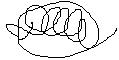 